Краткое содержание Отчета о проделанной работе за 2016 годВ Отчете о проделанной работе за 2016 год проводится сравнение конечных результатов и достижений, ожидаемых и достигнутых результатов, а также приводятся соответствующие показатели конечных результатов и показатели деятельности. В нем также содержится оценка угроз и рисков за 2016 год. Показатели определены для каждой задачи и каждого соответствующего намеченного результата деятельности. Полный текст отчета размещен на веб-сайте по адресу https://www.itu.int/en/ITU-D/TIES_Protected/PerfReport2016.pdf Ниже приводятся основные результаты, достигнутые БРЭ в выполнении его задач в течение 2016 года.1	Задача 1: "Способствовать международному сотрудничеству по вопросам развития электросвязи/ИКТ"В РПС-СНГ приняли участие 104 представителя от девяти Государств-Членов из региона и двух Государств-Членов из других регионов;На РПС-АФР присутствовали 147 участников, представлявших 25 Государств-Членов и пять Членов Секторов из региона, два специализированных учреждения Организации Объединенных Наций и 11 Государств-Членов в качестве Наблюдателей и Членов Секторов из других регионов. На КГРЭ-16 присутствовал 101 участник.На собрании ИК1 МСЭ-D присутствовали около 220 участников из 65 Государств-Членов, а на собрании ИК2 МСЭ-D – около 190 участников из 52 Государств-Членов.1.1	Всемирная конференция по развитию электросвязи (ВКРЭ) 1.2	Региональные подготовительные собрания (РПС) 1.3	Консультативная группа по развитию электросвязи (КГРЭ) 1.4	Исследовательские комиссии 2	Задача 2: "Содействовать созданию благоприятной среды для развития ИКТ и содействовать развитию сетей электросвязи/ИКТ, а также соответствующих приложений и услуг, в том числе преодолению разрыва в стандартизации"В ГСР-16 приняли участие более 540 представителей из 64 стран. Комплект материалов по регулированию в области ИКТ: 401 411 просмотров страниц.Онлайновый центр знаний: 503 699 просмотров страниц.Веб-сайты, посвященные ежегодным ГСР: 219 047 просмотров страниц. Тенденции в реформировании электросвязи, 2014 год (бесплатное издание): 19 300 онлайн-загрузок.Справочник по регулированию электросвязи: 134 174 онлайн-загрузки.Тематические доклады МСЭ по вопросам регуляторной и рыночной среды: 335 250 загрузок.Око ИКТ: 398 593 просмотра страниц.Проведено два семинара-практикума по обучению работе с SMS4DC в Африке и один в Восточном Тиморе для более чем 45 участников. Более чем 30 странам во всех регионах была предоставлена прямая помощь в отношении планирования частот, перехода от аналогового к цифровому наземному телевизионному радиовещанию и других технических вопросов. 2.1	Политическая и регуляторная база 2.2	Сети электросвязи/ИКТ, включая аспекты соответствия и функциональной совместимости и сокращения разрыва в стандартизации 2.3	Инновации и партнерство 3	Задача 3: "Повышать доверие и безопасность при использовании электросвязи/ИКТ, а также при развертывании соответствующих приложений и услуг"Для регионов Африки, Северной и Южной Америки и Арабского региона организовано три тренировочных занятия, в которых приняло участие 37 представителей.Странам оказана помощь в создании потенциала в области кибербезопасности путем внедрения проектов (4 проекта в 2016 году) и технического содействия (помощь 15 странам в отношении групп реагирования на компьютерные инциденты (CIRT), национальных стратегий, защиты ребенка в онлайновой среде (COP)); Проведены два региональных семинара-практикума по стратегиям электронного здравоохранения и электронного сельского хозяйства. Пяти странам Азиатско-Тихоокеанского региона оказана помощь в разработке стратегий электронного сельского хозяйства, а двум странам Африки – в области стратегий электронного здравоохранения;В семи странах запущены проекты в области мобильных медицинских услуг;Проведено два мероприятия с ВОЗ и ЮНЕСКО с участием более 500 человек, в том числе более 20 министров ИКТ и здравоохранения;Совместно с ФАО организовано региональное мероприятие по электронному сельскому хозяйству со 120 участниками из Азиатско-Тихоокеанского региона;В 2016 году опубликовано три справочника/комплекта материалов "ИКТ в целях развития" по мобильным медицинским услугам и электронному сельскому хозяйству.3.1	Укрепление доверия и безопасности при использовании ИКТ 3.2	Приложения и услуги ИКТ4	Задача 4: "Создавать человеческий и институциональный потенциал, предоставлять информацию и статистические данные, обеспечивать охват цифровыми технологиями и предоставлять концентрированную помощь странам, находящимся в особо трудном положении"В 2016 году во всех регионах было проведено 45 курсов профессиональной подготовкиВсего обучение прошли 1025 участниковБыл успешно проведен Глобальный симпозиум по созданию человеческого потенциала в области ИКТ, в котором приняли участие 440 человек из 46 стран4.1	Создание потенциала 4.2	Статистические данные по электросвязи/ИКТ4.3	Охват цифровыми технологии лиц с особыми потребностями 4.4	Усиленная помощь НРС, СИДС и ЛЛДС5	Задача 5: "Совершенствовать с помощью электросвязи/ИКТ охрану окружающей среды, меры по смягчению последствий изменения климата, адаптации к ним, а также меры по управлению операциями при бедствиях"Пяти (5) странам была оказана помощь в обеспечении электросвязи в чрезвычайных ситуациях при реагировании на бедствия;Был создан потенциал девяти (9) стран в области электросвязи в чрезвычайных ситуациях.Был успешно проведен Второй глобальный форум по электросвязи в чрезвычайных ситуациях: спасение жизней (GET-2016), который собрал более 500 участников из 70 стран.5.1	ИКТ и адаптация к изменению климата и смягчение его последствий 5.2	Электросвязь в чрезвычайных ситуациях___________________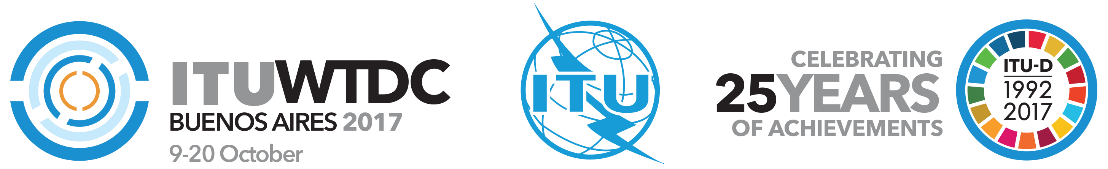 Консультативная группа по развитию электросвязи (КГРЭ)22-е собрание, Женева, 9−12 мая 2017 года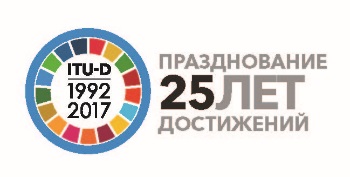 Документ TDAG17-22/4-R16 марта 2017 годаОригинал: английскийДиректор Бюро развития электросвязиДиректор Бюро развития электросвязиДиректор Бюро развития электросвязиОтчет о проделанной работе за 2016 год
Отчет о проделанной работе за 2016 год
Отчет о проделанной работе за 2016 год
Резюме:В отчете о проделанной работе за 2016 год представлено состояние реализации задач, достижения намеченных и конечных результатов, описанных в Оперативном плане МСЭ-D. Особое внимание в отчете обращено на результаты, полученные в ходе выполнения задач, достижения намеченных и конечных результатов в Секторе, а также на показатели конечных результатов и показатели деятельности.Полный текст отчета размещен на веб-сайте по адресу
https://www.itu.int/en/ITU-D/TIES_Protected/PerfReport2016.pdfНеобходимые действия:КГРЭ предлагается принять настоящий отчет к сведению и по мере необходимости предоставить руководящие указания.Справочные документы:№ 215EA Конвенции МСЭРезюме:В отчете о проделанной работе за 2016 год представлено состояние реализации задач, достижения намеченных и конечных результатов, описанных в Оперативном плане МСЭ-D. Особое внимание в отчете обращено на результаты, полученные в ходе выполнения задач, достижения намеченных и конечных результатов в Секторе, а также на показатели конечных результатов и показатели деятельности.Полный текст отчета размещен на веб-сайте по адресу
https://www.itu.int/en/ITU-D/TIES_Protected/PerfReport2016.pdfНеобходимые действия:КГРЭ предлагается принять настоящий отчет к сведению и по мере необходимости предоставить руководящие указания.Справочные документы:№ 215EA Конвенции МСЭРезюме:В отчете о проделанной работе за 2016 год представлено состояние реализации задач, достижения намеченных и конечных результатов, описанных в Оперативном плане МСЭ-D. Особое внимание в отчете обращено на результаты, полученные в ходе выполнения задач, достижения намеченных и конечных результатов в Секторе, а также на показатели конечных результатов и показатели деятельности.Полный текст отчета размещен на веб-сайте по адресу
https://www.itu.int/en/ITU-D/TIES_Protected/PerfReport2016.pdfНеобходимые действия:КГРЭ предлагается принять настоящий отчет к сведению и по мере необходимости предоставить руководящие указания.Справочные документы:№ 215EA Конвенции МСЭСледующая Всемирная конференция по развитию электросвязи (ВКРЭ) пройдет в Буэнос-Айресе, Аргентина, с 9 по 20 октября 2017 года. Подготовка ключевых документов для ВКРЭ-17 уже началась, и Консультативная группа по развитию электросвязи (КГРЭ) начала работать в этом направлении. На своем собрании в марте 2016 года КГРЭ рассмотрела предварительные проекты трех ключевых документов по Стратегическому плану, Оперативному плану и Декларации, подготовленных Группой КГРЭ, работающей по переписке, а именно:вклада МСЭ-D в Стратегический план МСЭ на 2020−2023 годы;Плана мероприятий МСЭ-D иДекларации ВКРЭ-17.КГРЭ также рассмотрела работу, проделанную двумя другими своими Группами, работающими по переписке:по Правилам процедуры МСЭ-D ипо упорядочению Резолюций ВКРЭ.Три этих документа размещены на сайте для проведения консультаций. Членам МСЭ предлагается представлять письменные вклады по этим проектам до конца июня 2016 года. На основе этих вкладов председатель Группы КГРЭ, работающей по переписке, при необходимости пересмотрит указанные предварительные проекты. Пересмотренные предварительные проекты этих трех документов и решения двух других Групп, работающих по переписке, будут затем представлены всем шести Региональным подготовительным собраниям (РПС) с целью получения дальнейших вкладов. Предлагаемая тема ВКРЭ-17 – "Использование ИКТ в интересах достижения Целей в области устойчивого развития" ("ICT4SDGs") – станет сигналом для остального мира о том, что МСЭ руководствуется в своей деятельности Повесткой дня в области устойчивого развития на период до 2030 года.Проект повестки дня ВКРЭ-17 утвержден Советом МСЭ 2016 года (Документом C16/56) с согласия большинства Государств-Членов. Для распространения информации (включая циркуляры, документы, отчеты, вклады) среди Государств-Членов и Членов Сектора в целях популяризации этого мероприятия был разработан и введен в действие веб-сайт ВКРЭ-17.В подготовке к ВКРЭ-17 надлежащим образом учтены принципы управления, ориентированного на результаты, для обеспечения связи между стратегическим, финансовым и оперативным планами, как предусмотрено в положениях Резолюции 72 (Пересм. Пусан, 2014 г.).Следующая Всемирная конференция по развитию электросвязи (ВКРЭ) пройдет в Буэнос-Айресе, Аргентина, с 9 по 20 октября 2017 года. Подготовка ключевых документов для ВКРЭ-17 уже началась, и Консультативная группа по развитию электросвязи (КГРЭ) начала работать в этом направлении. На своем собрании в марте 2016 года КГРЭ рассмотрела предварительные проекты трех ключевых документов по Стратегическому плану, Оперативному плану и Декларации, подготовленных Группой КГРЭ, работающей по переписке, а именно:вклада МСЭ-D в Стратегический план МСЭ на 2020−2023 годы;Плана мероприятий МСЭ-D иДекларации ВКРЭ-17.КГРЭ также рассмотрела работу, проделанную двумя другими своими Группами, работающими по переписке:по Правилам процедуры МСЭ-D ипо упорядочению Резолюций ВКРЭ.Три этих документа размещены на сайте для проведения консультаций. Членам МСЭ предлагается представлять письменные вклады по этим проектам до конца июня 2016 года. На основе этих вкладов председатель Группы КГРЭ, работающей по переписке, при необходимости пересмотрит указанные предварительные проекты. Пересмотренные предварительные проекты этих трех документов и решения двух других Групп, работающих по переписке, будут затем представлены всем шести Региональным подготовительным собраниям (РПС) с целью получения дальнейших вкладов. Предлагаемая тема ВКРЭ-17 – "Использование ИКТ в интересах достижения Целей в области устойчивого развития" ("ICT4SDGs") – станет сигналом для остального мира о том, что МСЭ руководствуется в своей деятельности Повесткой дня в области устойчивого развития на период до 2030 года.Проект повестки дня ВКРЭ-17 утвержден Советом МСЭ 2016 года (Документом C16/56) с согласия большинства Государств-Членов. Для распространения информации (включая циркуляры, документы, отчеты, вклады) среди Государств-Членов и Членов Сектора в целях популяризации этого мероприятия был разработан и введен в действие веб-сайт ВКРЭ-17.В подготовке к ВКРЭ-17 надлежащим образом учтены принципы управления, ориентированного на результаты, для обеспечения связи между стратегическим, финансовым и оперативным планами, как предусмотрено в положениях Резолюции 72 (Пересм. Пусан, 2014 г.).Вклад в выполнение задач ЦУР:ЦУР: 1, 3, (задача 3.d), 5, 10, 16 (задачи 16.5, 16.6, 16.8), 17 (задачи 17.9, 17.16, 17.17, 17.18, 17.19)Направления деятельности ВВУИОНаправления деятельности ВВУИО C1 и C11Резолюции:Решения 5 и 13 ПК Резолюции 25, 71, 72, 77, 111, 131, 133, 135, 139, 140, 151, 154, 165, 167 и 172 ПКПроведение РПС началось с организации РПС в ноябре 2016 года в Кыргызской Республике для стран СНГ и затем, в декабре 2016 года, в Руанде для стран Африки. Для содействия подготовке данных мероприятий на региональном уровне были в полной мере использованы региональные отделения. Для содействия обмену информацией (включая циркуляры, документы, отчеты, вклады) с Государствами-Членами и Членами Сектора в целях популяризации этих мероприятий в июле 2016 года были разработаны соответствующие веб-сайты РПС.Проведение РПС началось с организации РПС в ноябре 2016 года в Кыргызской Республике для стран СНГ и затем, в декабре 2016 года, в Руанде для стран Африки. Для содействия подготовке данных мероприятий на региональном уровне были в полной мере использованы региональные отделения. Для содействия обмену информацией (включая циркуляры, документы, отчеты, вклады) с Государствами-Членами и Членами Сектора в целях популяризации этих мероприятий в июле 2016 года были разработаны соответствующие веб-сайты РПС.Вклад в выполнение задач ЦУР:ЦУР: 1, 3, (задача 3.d), 5, 10, 16 (задачи 16.5, 16.6, 16.8), 17 (задачи 17.9, 17.16, 17.17, 17.18, 17.19)Направления деятельности ВВУИОНаправления деятельности ВВУИО C1 и C11Резолюции:Решения 5 и 13 ПК Резолюции 25, 71, 111, 135, 140, 165, 167 и 172 ПК21-е собрание Консультативной группы по развитию электросвязи (КГРЭ) состоялось 16–18 марта 2016 года в штаб-квартире МСЭ в Женеве. На этом собрании КГРЭ, как было сказано выше, начала подготовку к ВКРЭ-17 и рассмотрела:Подготовку к седьмой Всемирной конференции по развитию электросвязи (ВКРЭ-17), которая состоится в последнем квартале 2017 года. Полным ходом осуществляются планы по проведению шести региональных подготовительных собраний для ВКРЭ-17, а также региональных форумов по вопросам развития в последнем квартале 2016 года и в первом квартале 2017 года.Выполнение Стратегического плана и Оперативного плана МСЭ-D на 2015 год, включая региональные инициативы.Четырехгодичный скользящий Оперативный план МСЭ-D на 2017–2020 годы, включая отчет о результатах деятельности работающей по переписке группы КГРЭ по Стратегическому плану, Оперативному плану и Декларации.Вклад МСЭ-D в осуществление Плана действий ВВУИО, включая выполняемый Генеральной Ассамблеей ООН общий обзор и цели в области устойчивого развития.Методы работы, включая отчет о результатах деятельности работающей по переписке группы КГРЭ по Правилам процедуры МСЭ-D (Резолюция 1 ВКРЭ).Сотрудничество с другими Секторами, включая отчет о ходе работы межсекторальной координационной группы по вопросам, представляющим взаимный интерес.Вопросы, касающиеся исследовательских комиссий МСЭ-D.Членский состав, партнерство и вопросы, связанные с инновациями.Результаты Ассамблеи радиосвязи (26–30 ноября 2015 г.) и Всемирной конференции радиосвязи (2–27 ноября 2015 г.), влияющие на работу МСЭ-D.Накануне собрания КГРЭ, 15 марта 2016 года, были проведены следующие три собрания:собрание работающей по переписке группы КГРЭ по Правилам процедуры Сектора развития электросвязи МСЭ (МСЭ-D) (Резолюция 1 ВКРЭ);собрание работающей по переписке группы по Стратегическому плану, Оперативному плану и Декларации;собрание межсекторальной координационной группы по вопросам, представляющим взаимный интерес.21-е собрание Консультативной группы по развитию электросвязи (КГРЭ) состоялось 16–18 марта 2016 года в штаб-квартире МСЭ в Женеве. На этом собрании КГРЭ, как было сказано выше, начала подготовку к ВКРЭ-17 и рассмотрела:Подготовку к седьмой Всемирной конференции по развитию электросвязи (ВКРЭ-17), которая состоится в последнем квартале 2017 года. Полным ходом осуществляются планы по проведению шести региональных подготовительных собраний для ВКРЭ-17, а также региональных форумов по вопросам развития в последнем квартале 2016 года и в первом квартале 2017 года.Выполнение Стратегического плана и Оперативного плана МСЭ-D на 2015 год, включая региональные инициативы.Четырехгодичный скользящий Оперативный план МСЭ-D на 2017–2020 годы, включая отчет о результатах деятельности работающей по переписке группы КГРЭ по Стратегическому плану, Оперативному плану и Декларации.Вклад МСЭ-D в осуществление Плана действий ВВУИО, включая выполняемый Генеральной Ассамблеей ООН общий обзор и цели в области устойчивого развития.Методы работы, включая отчет о результатах деятельности работающей по переписке группы КГРЭ по Правилам процедуры МСЭ-D (Резолюция 1 ВКРЭ).Сотрудничество с другими Секторами, включая отчет о ходе работы межсекторальной координационной группы по вопросам, представляющим взаимный интерес.Вопросы, касающиеся исследовательских комиссий МСЭ-D.Членский состав, партнерство и вопросы, связанные с инновациями.Результаты Ассамблеи радиосвязи (26–30 ноября 2015 г.) и Всемирной конференции радиосвязи (2–27 ноября 2015 г.), влияющие на работу МСЭ-D.Накануне собрания КГРЭ, 15 марта 2016 года, были проведены следующие три собрания:собрание работающей по переписке группы КГРЭ по Правилам процедуры Сектора развития электросвязи МСЭ (МСЭ-D) (Резолюция 1 ВКРЭ);собрание работающей по переписке группы по Стратегическому плану, Оперативному плану и Декларации;собрание межсекторальной координационной группы по вопросам, представляющим взаимный интерес.Вклад в выполнение задач ЦУР:ЦУР: 1, 3, (задача 3.d), 5, 10, 16 (задачи 16.5, 16.6, 16.8), 17 (задачи 17.9, 17.16, 17.17, 17.18, 17.19).Направления деятельности ВВУИОНаправления деятельности ВВУИО C1 и C11Резолюции:Решения 5 и 13 ПК Резолюции 25, 71, 111, 135, 140, 151, 154, 165, 166, 167 и 172 ПКВ апреле 2016 года Исследовательские комиссии МСЭ-D провели вторую серию собраний групп Докладчиков. Благодаря тому, что для рассмотрения были представлены целевые вклады высокого качества, в ходе 18 собраний Группы Докладчиков 1-й и 2-й Исследовательских комиссий быстро продвинулись в работе над проектами текстов итоговых документов. Основная цель этих собраний Групп Докладчиков состояла в том, чтобы обеспечить значительное продвижение в разработке проектов текста окончательных итоговых документов, которые должны быть представлены для утверждения на последних собраниях ИК1 и ИК2 с 27 марта по 7 апреля 2017 года. Работа над настоящим четвертым отчетом о проделанной работе за период с 4 января по сентябрь 2016 года включала рассмотрение результатов опросов, запрос вкладов и оценку потребности в дополнительном вкладе.С целью продвижения по двум темам исследования и подготовки целевого вклада для собраний Групп Докладчиков в Будапеште (Венгрия) в феврале 2016 года были проведены собрания экспертов по Вопросу 8/1 (Изучение стратегий и методов перехода от аналогового к цифровому наземному радиовещанию и внедрения новых услуг) и Резолюции 9 (Управление использованием спектра в развивающихся странах), а также семинар-практикум по управлению использованием спектра и цифровому наземному телевизионному вещанию. Группы по Вопросу 8/1 и Резолюции 9 существенно продвинулись в работе над проектом итоговых документов и смогли получить дополнительные вклады и контент благодаря проведению сопутствующего семинара-практикума.Были проведены приготовления к собранию экспертов по Вопросу 6/1, которое должно пройти в Чунцине (Китайская Народная Республика) с семинаром-практикумом по защите прав потребителей в условиях цифровой экономики сотрудничества. Собрания проходили с 9 по 
11 ноября 2016 года.Исследовательские комиссии МСЭ-D провели свои третьи собрания в рамках исследовательского периода 2014–2017 годов с 19 по 30 сентября 2016 года. Группы значительно продвинулись в направлении ожидаемых результатов. ИК1 назначила трех новых Заместителей Докладчика по вопросам 2/1, 5/1 и 8/1 и одного нового Заместителя Председателя по Резолюции 9, а ИК2 назначила двух Содокладчиков по Вопросу 8/2. 27 сентября 2016 года вместе с собраниями ИК2 был проведен семинар-практикум по электросвязи в чрезвычайных ситуациях и оказанию помощи при бедствиях.Впервые была предоставлена возможность спонсирования деятельности – выставок, сопутствующих, протокольных и культурных мероприятий – в рамках состоявшихся в сентябре 2016 года собраний 1-й и 2-й Исследовательских комиссий МСЭ-D. Благодаря спонсорам удалось собрать дополнительные средства для стипендий.Исследовательские комиссии МСЭ-D провели свои третьи собрания в рамках исследовательского периода 2014–2017 годов с 19 по 30 сентября 2016 года.Собрание экспертов по Вопросу 6/1 было проведено в Чунцине (КНР), вместе с семинаром-практикумом по защите прав потребителей в условиях цифровой экономики сотрудничества. Группа Докладчиков по Вопросу 6/1 рассмотрела проект итоговых документов с целью представления окончательного отчета на январском собрании Группы Докладчиков 2017 года. Группа сможет получить дополнительный вклад и контент за счет проведения сопутствующего семинара-практикума.В апреле 2016 года Исследовательские комиссии МСЭ-D провели вторую серию собраний групп Докладчиков. Благодаря тому, что для рассмотрения были представлены целевые вклады высокого качества, в ходе 18 собраний Группы Докладчиков 1-й и 2-й Исследовательских комиссий быстро продвинулись в работе над проектами текстов итоговых документов. Основная цель этих собраний Групп Докладчиков состояла в том, чтобы обеспечить значительное продвижение в разработке проектов текста окончательных итоговых документов, которые должны быть представлены для утверждения на последних собраниях ИК1 и ИК2 с 27 марта по 7 апреля 2017 года. Работа над настоящим четвертым отчетом о проделанной работе за период с 4 января по сентябрь 2016 года включала рассмотрение результатов опросов, запрос вкладов и оценку потребности в дополнительном вкладе.С целью продвижения по двум темам исследования и подготовки целевого вклада для собраний Групп Докладчиков в Будапеште (Венгрия) в феврале 2016 года были проведены собрания экспертов по Вопросу 8/1 (Изучение стратегий и методов перехода от аналогового к цифровому наземному радиовещанию и внедрения новых услуг) и Резолюции 9 (Управление использованием спектра в развивающихся странах), а также семинар-практикум по управлению использованием спектра и цифровому наземному телевизионному вещанию. Группы по Вопросу 8/1 и Резолюции 9 существенно продвинулись в работе над проектом итоговых документов и смогли получить дополнительные вклады и контент благодаря проведению сопутствующего семинара-практикума.Были проведены приготовления к собранию экспертов по Вопросу 6/1, которое должно пройти в Чунцине (Китайская Народная Республика) с семинаром-практикумом по защите прав потребителей в условиях цифровой экономики сотрудничества. Собрания проходили с 9 по 
11 ноября 2016 года.Исследовательские комиссии МСЭ-D провели свои третьи собрания в рамках исследовательского периода 2014–2017 годов с 19 по 30 сентября 2016 года. Группы значительно продвинулись в направлении ожидаемых результатов. ИК1 назначила трех новых Заместителей Докладчика по вопросам 2/1, 5/1 и 8/1 и одного нового Заместителя Председателя по Резолюции 9, а ИК2 назначила двух Содокладчиков по Вопросу 8/2. 27 сентября 2016 года вместе с собраниями ИК2 был проведен семинар-практикум по электросвязи в чрезвычайных ситуациях и оказанию помощи при бедствиях.Впервые была предоставлена возможность спонсирования деятельности – выставок, сопутствующих, протокольных и культурных мероприятий – в рамках состоявшихся в сентябре 2016 года собраний 1-й и 2-й Исследовательских комиссий МСЭ-D. Благодаря спонсорам удалось собрать дополнительные средства для стипендий.Исследовательские комиссии МСЭ-D провели свои третьи собрания в рамках исследовательского периода 2014–2017 годов с 19 по 30 сентября 2016 года.Собрание экспертов по Вопросу 6/1 было проведено в Чунцине (КНР), вместе с семинаром-практикумом по защите прав потребителей в условиях цифровой экономики сотрудничества. Группа Докладчиков по Вопросу 6/1 рассмотрела проект итоговых документов с целью представления окончательного отчета на январском собрании Группы Докладчиков 2017 года. Группа сможет получить дополнительный вклад и контент за счет проведения сопутствующего семинара-практикума.Вклад в выполнение задач ЦУР:ЦУР: 1 (задача 1.b), 3 (задача 3.d), 5, 10, 16 (задачи 16.5, 16.6, 16.10), 17 (задачи 17.9, 17.16, 17.17, 17.18)Направления деятельности ВВУИОНаправления деятельности ВВУИО C1 и C11Резолюции:Решения 5 и 13 ПКРезолюции 25, 71, 133, 135, 140, 154, 165, 166, 167 и 172 ПКМСЭ-D проводит всемирные и региональные форумы для Членов Сектора и других национальных и международных заинтересованных сторон с целью обсуждения глобальных тенденций в отношении регулирования, организовывая Глобальный симпозиум для регуляторных органов (ГСР), а также проводя стратегические диалоги по актуальным политическим, юридическим и регуляторным вопросам, а также экономическим и финансовым вопросам и вопросам развития рынка. ГСР – это ежегодное всемирное мероприятие, ориентированное на регуляторные органы и призванное создать возможности для обмена точками зрения и опытом, по итогам которого принимаются руководящие указания на основе примеров передового опыта. МСЭ-D предоставляет данные, исследовательско-аналитические материалы и инструменты (отчеты о тенденциях, документы для обсуждения в рамках ГСР, публикации, порталы, базы данных) с целью оказания своим членам поддержки при определении, разработке, внедрении и анализе прозрачных, последовательных и перспективных стратегий, политики, нормативно-правовой базы, а также в процессе перехода к принятию решений, основанных на доказательствах. Наряду с этим, МСЭ-D предоставляет инструменты и платформы для обмена знаниями с целью содействия всеобъемлющему диалогу и расширенному сотрудничеству для оказания странам помощи в создании более открытого информационного общества, а также для повышения осведомленности на государственном и региональном уровне в отношении значимости создания благоприятной среды. МСЭ-D обеспечил повышение уровня осведомленности и развитие потенциала посредством различных программ подготовки, семинаров-практикумов, семинаров, форумов и конференций, посвященных развитию ИКТ, инфраструктуре широкополосной связи, управлению использованием спектра и сопутствующим вопросам, координации спутниковой связи, внедрению IPv6, доступу к интернету, соответствию и функциональной совместимости, а также ценообразованию.МСЭ-D оказал многим странам прямую помощь в области создания потенциала и управления использованием спектра, единого подхода к обязательствам по универсальному обслуживанию (USO), в том числе по доступу к широкополосной связи, юридических вопросов толкования и применения законодательства в сфере ИКТ, разработки национальных планов развития широкополосной связи и т. д.МСЭ-D проводит всемирные и региональные форумы для Членов Сектора и других национальных и международных заинтересованных сторон с целью обсуждения глобальных тенденций в отношении регулирования, организовывая Глобальный симпозиум для регуляторных органов (ГСР), а также проводя стратегические диалоги по актуальным политическим, юридическим и регуляторным вопросам, а также экономическим и финансовым вопросам и вопросам развития рынка. ГСР – это ежегодное всемирное мероприятие, ориентированное на регуляторные органы и призванное создать возможности для обмена точками зрения и опытом, по итогам которого принимаются руководящие указания на основе примеров передового опыта. МСЭ-D предоставляет данные, исследовательско-аналитические материалы и инструменты (отчеты о тенденциях, документы для обсуждения в рамках ГСР, публикации, порталы, базы данных) с целью оказания своим членам поддержки при определении, разработке, внедрении и анализе прозрачных, последовательных и перспективных стратегий, политики, нормативно-правовой базы, а также в процессе перехода к принятию решений, основанных на доказательствах. Наряду с этим, МСЭ-D предоставляет инструменты и платформы для обмена знаниями с целью содействия всеобъемлющему диалогу и расширенному сотрудничеству для оказания странам помощи в создании более открытого информационного общества, а также для повышения осведомленности на государственном и региональном уровне в отношении значимости создания благоприятной среды. МСЭ-D обеспечил повышение уровня осведомленности и развитие потенциала посредством различных программ подготовки, семинаров-практикумов, семинаров, форумов и конференций, посвященных развитию ИКТ, инфраструктуре широкополосной связи, управлению использованием спектра и сопутствующим вопросам, координации спутниковой связи, внедрению IPv6, доступу к интернету, соответствию и функциональной совместимости, а также ценообразованию.МСЭ-D оказал многим странам прямую помощь в области создания потенциала и управления использованием спектра, единого подхода к обязательствам по универсальному обслуживанию (USO), в том числе по доступу к широкополосной связи, юридических вопросов толкования и применения законодательства в сфере ИКТ, разработки национальных планов развития широкополосной связи и т. д.Вклад в выполнение задач ЦУР:ЦУР: 1 (задачи 1.1, 1.2, 1.3, 1.4, 1.5, 1.a, 1.b), 2 (задачи 2.3, 2.4, 2.c), 3 (задачи 3.8, 3.d), 4 (задачи 4.3, 4.4, 4.5, 4.7, 4.c), 5 (задачи 5.1, 5.b), 7 (задачи 7.a, 7.b), 8 (задачи 8.2, 8.3, 8.9, 8.10), 9 (задачи 9.1, 9.3, 9.5, 9.a, 9.c), 10 (задачи 10.3, 10.c), 11 (задачи 11.1), 12 (задачи 12.8, 12.b), 13 (задачи 13.3), 16 (задачи 16.6, 16.7, 16.8, 16.10, 16.b), 17 (задачи 17.6, 17.8, 17.9, 17.14, 17.16, 17.17)Направления деятельности ВВУИОНаправление деятельности ВВУИО C6 Женевского плана действий и пункты 112−119 Тунисской программы для информационного обществаРезолюции:Решения 5 и 13 ПК Резолюции 25, 71, 102, 135, 138, 154 и 165 ПКМСЭ-D продолжает реализовывать и обновлять в онлайновом режиме интерактивные карты наземной передачи МСЭ. Интерактивные карты передачи МСЭ (волоконно-оптические широкополосные магистральные линии, микроволновые линии и земные станции спутниковой связи, а также подводные кабели) постоянно обновляются во всех регионах и доступны в режиме онлайн. Продолжается реализация плана отображения пунктов обмена трафиком интернета (IXP) на интерактивных картах передачи МСЭ. На момент составления данного отчета на карте отображена информация, полученная от 340 сетей операторов, расположенных в 157 странах. Длина маршрутов, охваченных исследованием в области линий передачи данных, достигла 8 636 402 км, при этом 2 123 090 км маршрутов уже импортировано в карту. Подготовлен и распространен среди всех участников исследовательских комиссий МСЭ-D отчет "О внедрении появляющейся инфраструктуры электросвязи/ИКТ для развивающихся стран: технические, экономические и политические аспекты". Данный отчет охватывает важнейшую инфраструктуру и технологии электросвязи/ИКТ, а также экономические и политические аспекты содействия эффективному внедрению СПП. В нем содержатся ссылки на более чем 200 публикаций МСЭ (например, отчеты исследовательских комиссий МСЭ-D, руководящие указания и рекомендации МСЭ, полученные от всех Секторов).В соответствии с Резолюцией 47 ВКРЭ, в сотрудничестве с БСЭ и БР проводились региональные форумы и курсы профессиональной подготовки по вопросам C&I, посвященные процедурам сертификации и одобрения типа для мобильных терминалов, а также разным направлениям тестирования на C&I для Африки, Северной и Южной Америки, арабских государств, Азиатско-Тихоокеанского региона и стран СНГ.Наряду с развитием инфраструктуры ИКТ, усиливается региональная интеграция благодаря проведению оценочных исследований в регионах, в том числе в интересах Союза арабского Магриба (САМ), Восточноафриканского сообщества (ВAC), Региональной технической комиссии по электросвязи (COMTELCA) и Карибского союза электросвязи (КСЭ), для поощрения внедрения согласованных программ в области C&I, в частности путем заключения соглашений о взаимном признании.Система управления использованием спектра для развивающихся стран (SMS4DC) в настоящее время используется в более чем 40 странах, и представители большого числа стран смогли пройти обучение работе с SMS4DC.Разработаны руководящие указания для содействия странам в разработке национальных таблиц распределения частот и национальных оценок управления использованием спектра с целью проведения тендеров на создание национальной системы контроля за использованием спектра и разработки режимов взимания платы за использование спектра.Осуществлялось развитие потенциала членов МСЭ по ряду вопросов в области сетей электросвязи/ИКТ.Была предоставлена прямая помощь в отношении планирования частот, генеральных планов в области управления использованием спектра, перехода от аналогового к цифровому наземному телевизионному радиовещанию и других технических вопросов.МСЭ-D продолжает реализовывать и обновлять в онлайновом режиме интерактивные карты наземной передачи МСЭ. Интерактивные карты передачи МСЭ (волоконно-оптические широкополосные магистральные линии, микроволновые линии и земные станции спутниковой связи, а также подводные кабели) постоянно обновляются во всех регионах и доступны в режиме онлайн. Продолжается реализация плана отображения пунктов обмена трафиком интернета (IXP) на интерактивных картах передачи МСЭ. На момент составления данного отчета на карте отображена информация, полученная от 340 сетей операторов, расположенных в 157 странах. Длина маршрутов, охваченных исследованием в области линий передачи данных, достигла 8 636 402 км, при этом 2 123 090 км маршрутов уже импортировано в карту. Подготовлен и распространен среди всех участников исследовательских комиссий МСЭ-D отчет "О внедрении появляющейся инфраструктуры электросвязи/ИКТ для развивающихся стран: технические, экономические и политические аспекты". Данный отчет охватывает важнейшую инфраструктуру и технологии электросвязи/ИКТ, а также экономические и политические аспекты содействия эффективному внедрению СПП. В нем содержатся ссылки на более чем 200 публикаций МСЭ (например, отчеты исследовательских комиссий МСЭ-D, руководящие указания и рекомендации МСЭ, полученные от всех Секторов).В соответствии с Резолюцией 47 ВКРЭ, в сотрудничестве с БСЭ и БР проводились региональные форумы и курсы профессиональной подготовки по вопросам C&I, посвященные процедурам сертификации и одобрения типа для мобильных терминалов, а также разным направлениям тестирования на C&I для Африки, Северной и Южной Америки, арабских государств, Азиатско-Тихоокеанского региона и стран СНГ.Наряду с развитием инфраструктуры ИКТ, усиливается региональная интеграция благодаря проведению оценочных исследований в регионах, в том числе в интересах Союза арабского Магриба (САМ), Восточноафриканского сообщества (ВAC), Региональной технической комиссии по электросвязи (COMTELCA) и Карибского союза электросвязи (КСЭ), для поощрения внедрения согласованных программ в области C&I, в частности путем заключения соглашений о взаимном признании.Система управления использованием спектра для развивающихся стран (SMS4DC) в настоящее время используется в более чем 40 странах, и представители большого числа стран смогли пройти обучение работе с SMS4DC.Разработаны руководящие указания для содействия странам в разработке национальных таблиц распределения частот и национальных оценок управления использованием спектра с целью проведения тендеров на создание национальной системы контроля за использованием спектра и разработки режимов взимания платы за использование спектра.Осуществлялось развитие потенциала членов МСЭ по ряду вопросов в области сетей электросвязи/ИКТ.Была предоставлена прямая помощь в отношении планирования частот, генеральных планов в области управления использованием спектра, перехода от аналогового к цифровому наземному телевизионному радиовещанию и других технических вопросов.Вклад в выполнение задач ЦУР:ЦУР: 1 (задачи 1.a, 1.4), 4 (задачи 4.4, 4.6, 4.a, 4.c), 6 (задачи 6.5, 6.a, 6.b), 7 (задачи 7.1, 7.b), 8 (задачи 8.2, 8.5), 9 (задачи 9.1, 9.4, 9.5, 9.a, 9.b, 9.c), 11 (задачи 11.1, 11.5, 11.a, 11.b), 17 (задачи 17.3, 17.5)Направления деятельности ВВУИОНаправления деятельности ВВУИО C2, C3, C7 и C9 Женевского плана действий, а также Раздел "Финансовые механизмы для решения задач в области ИКТ в целях развития" Тунисской программы для информационного общества.Резолюции:Решения 5 и 13 ПКРезолюции 25, 71, 101, 123, 176, 177, 178 и 203 ПКВ рамках содействия устранению растущего разрыва в инновациях несколько нижеуказанных диалогов способствовали развитию знаний и созданию потенциала для инноваций, ориентированных на ИКТ на национальном, региональном и глобальном уровнях, например: Ежегодная поддержка отслеживания инноваций в рамках мероприятия ITU Telecom в 2016 году, на котором в ходе сессий форума проводились диалоги, посвященные разным трудностям, с которыми сталкиваются инновационные экосистемы. Ежегодная поддержка отслеживания инноваций в рамках ВВУИО в 2016 году, на которой были проведены диалоги на тему ориентированных на ИКТ инновационных экосистем. Эти диалоги выступили в качестве площадок для обмена знаниями и развития сети профессиональных контактов для экспертов и неспециалистов по вопросам трудностей и возможностей для развития инновационного потенциала Государств-Членов и удовлетворения потребности в разработанных МСЭ-D принципах инноваций.В результате широкомасштабных консультаций и диалогов в ходе различных региональных и всемирных мероприятий были разработаны принципы инноваций, определяющие основные составляющие, которые играют важную роль в мониторинге, диагностике, развитии и оказании воздействия на инновационные экосистемы, ориентированные на ИКТ. Разработанные МСЭ-D принципы инноваций будут использоваться в качестве основной модели инструментария самооценки, на основе которого члены МСЭ будут разрабатывать программы, рекомендации в отношении политики, инициативы и проекты с целью усиления своих ориентированных на ИКТ инновационных экосистем на местном, государственном, региональном и мировом уровнях.В рамках партнерского сотрудничества между МСЭ, Конференцией Организации Объединенных Наций по торговле и развитию (ЮНКТАД) и Организацией Объединенных Наций по промышленному развитию (ЮНИДО) были разработаны принципы и методика национальных обзоров ориентированных на ИКТ экосистем.Эти принципы создавались на основе консультаций и рецензий членов в рамках ВВУИО-2016, проведенной в Женеве, в трех сессиях которой приняли участи более 75 человек.Кроме того, данные принципы были подтверждены и пересмотрены в ходе Диалога на тему инноваций, организованного МСЭ совместно с Организацией экономического сотрудничества и развития (ОЭСР) в рамках совещания министров стран ОЭСР по вопросам цифровой экономики и прошедшего 23 июня 2016 года в Канкуне (Мексика) под руководством и в сотрудничестве с 20 мировыми экспертами высокого уровня в области инноваций. Для Албании был подготовлен страновой обзор ориентированных на ИКТ инноваций, в работе над которым в рамках глобального инновационного проекта, разработанного и финансируемого Республикой Корея, принимали участие более 50 представителей 40 организаций, представляющих основные заинтересованные стороны. В 2016 году ведется работа над страновыми обзорами для Руанды и Таиланда с использованием аналогичной методики многосторонних консультаций. Эти обзоры позволяют разрабатывать политику и рекомендации по проектам на местах, а также разрабатывать и апробировать методики совместно с ЮНКТАД и ЮНИДО.Для обеспечения возможности масштабирования результатов с помощью инноваций были разработаны инструменты для внедрения инноваций, процедуры, способствующие использованию инновационных процессов и методов в рамках ИКТ, например: Платформа для инноваций (портал innovation.itu.int), направленная на содействие совместному использованию знаний и обмену информацией между заинтересованными сторонами, участвующими в ориентированных на ИКТ инновационных экосистемах.Инструмент для совместных разработок (cocreate.itu.int), призванный поощрять совместную разработку среди Государств-Членов. Этот инструмент уже используется в нескольких поколениях систем управления идеями в рамках БРЭ, в том числе в недавней совместной разработке тем для ВКРЭ и при получении вклада от исследовательских комиссий МСЭ-D в контексте пилотного проекта по изучению "умного" общества.Была разработана методика проектировочного мышления (процесса выработки идей) в контексте ведения диалогов об инновациях, оценки и разработки принципов цифровых инноваций.В соответствии с мандатом ВКРЭ-14 на осуществление внутренних инноваций в МСЭ, а особенно в МСЭ-D, был проведен ряд мероприятий по улучшению обслуживания членов и партнеров МСЭ, в рамках которых к работам над инструментом совместной разработки, призванным повысить качество работы исследовательских комиссий МСЭ-D, в период с декабря 2015 года по февраль 2016 года присоединились 27 членов исследовательских комиссий.6-е собрание старших сотрудников по регулированию прошло в Шарм-эш-Шейхе (Египет) 11 мая 2016 года в качестве мероприятия, предшествующего ГСР-16; в ходе встречи 20 участников подтвердили необходимость в отборе портфеля согласованных предложений, которые будут направлены заинтересованным регуляторным органам, а также апробированы совместно с ними. Наряду с этим, 14 мая 2016 года, параллельно с программой мероприятий для регуляторных органов, в последний день ГСР-16 прошли прения лидеров отрасли. В них приняли участие более 30 представителей частного сектора, которые обсудили влияние открытых инноваций и новых бизнес-моделей на совместное регулирование, а также значимость регуляторных ключевых показателей эффективности. 7-е собрание старших сотрудников по регулированию пройдет в Бангкоке (Таиланд) 13 ноября 2016 года в рамках программы мероприятий, предшествующих ITU Telecom; ожидается, что внимание на встрече будет сосредоточено на исследовании конкретных ситуаций и последующей разработке предложений по проектам. Осуществлялось и продолжает осуществляться содействие партнерству с академическими организациями с целью содействия развитию электросвязи/ИКТ, в частности созданию новых технологий и стимулированию инноваций в области ИКТ, в том числе посредством развития исследований и платформ для расширения участия Членов МСЭ, являющихся научными организациями. В рамках содействия устранению растущего разрыва в инновациях несколько нижеуказанных диалогов способствовали развитию знаний и созданию потенциала для инноваций, ориентированных на ИКТ на национальном, региональном и глобальном уровнях, например: Ежегодная поддержка отслеживания инноваций в рамках мероприятия ITU Telecom в 2016 году, на котором в ходе сессий форума проводились диалоги, посвященные разным трудностям, с которыми сталкиваются инновационные экосистемы. Ежегодная поддержка отслеживания инноваций в рамках ВВУИО в 2016 году, на которой были проведены диалоги на тему ориентированных на ИКТ инновационных экосистем. Эти диалоги выступили в качестве площадок для обмена знаниями и развития сети профессиональных контактов для экспертов и неспециалистов по вопросам трудностей и возможностей для развития инновационного потенциала Государств-Членов и удовлетворения потребности в разработанных МСЭ-D принципах инноваций.В результате широкомасштабных консультаций и диалогов в ходе различных региональных и всемирных мероприятий были разработаны принципы инноваций, определяющие основные составляющие, которые играют важную роль в мониторинге, диагностике, развитии и оказании воздействия на инновационные экосистемы, ориентированные на ИКТ. Разработанные МСЭ-D принципы инноваций будут использоваться в качестве основной модели инструментария самооценки, на основе которого члены МСЭ будут разрабатывать программы, рекомендации в отношении политики, инициативы и проекты с целью усиления своих ориентированных на ИКТ инновационных экосистем на местном, государственном, региональном и мировом уровнях.В рамках партнерского сотрудничества между МСЭ, Конференцией Организации Объединенных Наций по торговле и развитию (ЮНКТАД) и Организацией Объединенных Наций по промышленному развитию (ЮНИДО) были разработаны принципы и методика национальных обзоров ориентированных на ИКТ экосистем.Эти принципы создавались на основе консультаций и рецензий членов в рамках ВВУИО-2016, проведенной в Женеве, в трех сессиях которой приняли участи более 75 человек.Кроме того, данные принципы были подтверждены и пересмотрены в ходе Диалога на тему инноваций, организованного МСЭ совместно с Организацией экономического сотрудничества и развития (ОЭСР) в рамках совещания министров стран ОЭСР по вопросам цифровой экономики и прошедшего 23 июня 2016 года в Канкуне (Мексика) под руководством и в сотрудничестве с 20 мировыми экспертами высокого уровня в области инноваций. Для Албании был подготовлен страновой обзор ориентированных на ИКТ инноваций, в работе над которым в рамках глобального инновационного проекта, разработанного и финансируемого Республикой Корея, принимали участие более 50 представителей 40 организаций, представляющих основные заинтересованные стороны. В 2016 году ведется работа над страновыми обзорами для Руанды и Таиланда с использованием аналогичной методики многосторонних консультаций. Эти обзоры позволяют разрабатывать политику и рекомендации по проектам на местах, а также разрабатывать и апробировать методики совместно с ЮНКТАД и ЮНИДО.Для обеспечения возможности масштабирования результатов с помощью инноваций были разработаны инструменты для внедрения инноваций, процедуры, способствующие использованию инновационных процессов и методов в рамках ИКТ, например: Платформа для инноваций (портал innovation.itu.int), направленная на содействие совместному использованию знаний и обмену информацией между заинтересованными сторонами, участвующими в ориентированных на ИКТ инновационных экосистемах.Инструмент для совместных разработок (cocreate.itu.int), призванный поощрять совместную разработку среди Государств-Членов. Этот инструмент уже используется в нескольких поколениях систем управления идеями в рамках БРЭ, в том числе в недавней совместной разработке тем для ВКРЭ и при получении вклада от исследовательских комиссий МСЭ-D в контексте пилотного проекта по изучению "умного" общества.Была разработана методика проектировочного мышления (процесса выработки идей) в контексте ведения диалогов об инновациях, оценки и разработки принципов цифровых инноваций.В соответствии с мандатом ВКРЭ-14 на осуществление внутренних инноваций в МСЭ, а особенно в МСЭ-D, был проведен ряд мероприятий по улучшению обслуживания членов и партнеров МСЭ, в рамках которых к работам над инструментом совместной разработки, призванным повысить качество работы исследовательских комиссий МСЭ-D, в период с декабря 2015 года по февраль 2016 года присоединились 27 членов исследовательских комиссий.6-е собрание старших сотрудников по регулированию прошло в Шарм-эш-Шейхе (Египет) 11 мая 2016 года в качестве мероприятия, предшествующего ГСР-16; в ходе встречи 20 участников подтвердили необходимость в отборе портфеля согласованных предложений, которые будут направлены заинтересованным регуляторным органам, а также апробированы совместно с ними. Наряду с этим, 14 мая 2016 года, параллельно с программой мероприятий для регуляторных органов, в последний день ГСР-16 прошли прения лидеров отрасли. В них приняли участие более 30 представителей частного сектора, которые обсудили влияние открытых инноваций и новых бизнес-моделей на совместное регулирование, а также значимость регуляторных ключевых показателей эффективности. 7-е собрание старших сотрудников по регулированию пройдет в Бангкоке (Таиланд) 13 ноября 2016 года в рамках программы мероприятий, предшествующих ITU Telecom; ожидается, что внимание на встрече будет сосредоточено на исследовании конкретных ситуаций и последующей разработке предложений по проектам. Осуществлялось и продолжает осуществляться содействие партнерству с академическими организациями с целью содействия развитию электросвязи/ИКТ, в частности созданию новых технологий и стимулированию инноваций в области ИКТ, в том числе посредством развития исследований и платформ для расширения участия Членов МСЭ, являющихся научными организациями. Вклад в выполнение задач ЦУР:ЦУР: 1 (задачи 1.a, 1.b), 2 (задачи 2.a, 2.c), 3, 4 (задачи 4.a, 4.b, 4.3, 4.7), 5 (задачи 5.b, 5.6), 8 (задачи 8.2, 8.3, 8.6, 8.10, 8.b), 9 (задачи 9.5, 9.b, 9.c), 10, 11 (задачи 11.1, 11.4), 12, 13 (задача 13.3), 16, 17 (задачи 17.1, 17.3, 17.9, 17.14, 17.16, 17.17)Направления деятельности ВВУИОНаправления деятельности ВВУИО 3, 4, 5, 6 и 7 Женевского плана действий, а также Раздел "Финансовые механизмы для решения задач в области ИКТ в целях развития" Тунисской программы для информационного общества.Резолюции:Решения 5 и 13 ПКРезолюции 25, 71, 72 и 172 ПКВ результате проведенной в 2014 и 2016 годах работы по Глобальному индексу кибербезопасности (GCI) странам была оказана помощь в определении сфер, нуждающихся в улучшении, стимулировании принятия направленных на улучшение кибербезопасности мер, повышении уровня кибербезопасности во всем мире, а также определении и продвижении примеров передового опыта; кроме того, такая работа способствовала формированию культуры кибербезопасности на глобальном уровне. Деятельность в области кибербезопасности позволила МСЭ повысить потенциал Государств-Членов, необходимый для внедрения и включения политик и стратегий кибербезопасности в общенациональные планы, а также создания организационного потенциала. Мы находимся на пути к сокращению, если не устранению, разрыва в области кибербезопасности.Была разработана приоритетная государственная программа (GPP), связанная с созданием благоприятной среды, способствующей эффективному развитию защиты ребенка в онлайновой среде. В рамках развития технических навыков специалистов по реагированию на компьютерные инциденты было проведено повышение квалификации и развитие потенциала технического персонала 20 правительственных организаций в области кибербезопасности.БРЭ организовало несколько мероприятий и курсов профессиональной подготовки, среди которых:Семинар-практикум для стран СНГ по "Комплексным аспектам кибербезопасности инфокоммуникаций".Региональный саммит и симпозиум по безопасности.Семинар-практикум по группам реагирования на компьютерные инциденты (CIRT) и процессу внедрения для стран Африки.Третье региональное тренировочное занятие по кибербезопасности для Африканского региона с целью повышения координации в борьбе с компьютерными инцидентами.Четвертое региональное тренировочное занятие по кибербезопасности ALERT (практическое обучение для группы реагирования на случаи чрезвычайных ситуаций) для Арабского региона."Неделя кибербезопасности в Центре Мира" и четвертое тренировочное занятие ALERT (практическое обучение для группы реагирования на случаи чрезвычайных ситуаций) для региона Северной и Южной Америки.Программа повышения уровня осведомленности в отношении кибербезопасности в школах стран Карибского бассейна, разработанная с целью оказания помощи министерствам образования в обеспечении безопасного использования ИКТ, реализации мер противодействия киберзапугиванию, а также повышении общего уровня осведомленности в отношении кибербезопасности в средних школах стран Карибского бассейна.БРЭ оказало техническую поддержку:африканским и арабским странам в разработке стратегической базы для защиты ребенка в онлайновой среде (COP);африканским и арабским странам во внедрении планов действий в области COP;определенным африканским и арабским странам в выработке национальной стратегии кибербезопасности.В результате проведенной в 2014 и 2016 годах работы по Глобальному индексу кибербезопасности (GCI) странам была оказана помощь в определении сфер, нуждающихся в улучшении, стимулировании принятия направленных на улучшение кибербезопасности мер, повышении уровня кибербезопасности во всем мире, а также определении и продвижении примеров передового опыта; кроме того, такая работа способствовала формированию культуры кибербезопасности на глобальном уровне. Деятельность в области кибербезопасности позволила МСЭ повысить потенциал Государств-Членов, необходимый для внедрения и включения политик и стратегий кибербезопасности в общенациональные планы, а также создания организационного потенциала. Мы находимся на пути к сокращению, если не устранению, разрыва в области кибербезопасности.Была разработана приоритетная государственная программа (GPP), связанная с созданием благоприятной среды, способствующей эффективному развитию защиты ребенка в онлайновой среде. В рамках развития технических навыков специалистов по реагированию на компьютерные инциденты было проведено повышение квалификации и развитие потенциала технического персонала 20 правительственных организаций в области кибербезопасности.БРЭ организовало несколько мероприятий и курсов профессиональной подготовки, среди которых:Семинар-практикум для стран СНГ по "Комплексным аспектам кибербезопасности инфокоммуникаций".Региональный саммит и симпозиум по безопасности.Семинар-практикум по группам реагирования на компьютерные инциденты (CIRT) и процессу внедрения для стран Африки.Третье региональное тренировочное занятие по кибербезопасности для Африканского региона с целью повышения координации в борьбе с компьютерными инцидентами.Четвертое региональное тренировочное занятие по кибербезопасности ALERT (практическое обучение для группы реагирования на случаи чрезвычайных ситуаций) для Арабского региона."Неделя кибербезопасности в Центре Мира" и четвертое тренировочное занятие ALERT (практическое обучение для группы реагирования на случаи чрезвычайных ситуаций) для региона Северной и Южной Америки.Программа повышения уровня осведомленности в отношении кибербезопасности в школах стран Карибского бассейна, разработанная с целью оказания помощи министерствам образования в обеспечении безопасного использования ИКТ, реализации мер противодействия киберзапугиванию, а также повышении общего уровня осведомленности в отношении кибербезопасности в средних школах стран Карибского бассейна.БРЭ оказало техническую поддержку:африканским и арабским странам в разработке стратегической базы для защиты ребенка в онлайновой среде (COP);африканским и арабским странам во внедрении планов действий в области COP;определенным африканским и арабским странам в выработке национальной стратегии кибербезопасности.Вклад в выполнение задач ЦУР:ЦУР: 1, 3 (задача 3.5), 4 (задача 4.a), 5 (задачи 5.2, 5.3, 5.b), 7, 8, 9, 10 (задача 10.2), 11, 16, 17Направления деятельности ВВУИОНаправление деятельности ВВУИО C5Резолюции:Решения 5 и 13 ПКРезолюции 25, 71, 72, 130, 172, 179 и 181 ПКРазвитие потенциала Государств-Членов МСЭ для разработки национальных электронных стратегий для содействия формированию благоприятной среды с целью расширения масштабов использования приложений ИКТ было осуществлено в рамках следующих мероприятий:В сфере электронного здравоохранения:23–24 мая 2016 года МСЭ совместно со Всемирной организацией здравоохранения (ВОЗ) провел в Женеве "Диалог о политике в области цифрового здоровья" – мероприятие высокого уровня, в рамках которого 250 участников, в том числе пять министров ИКТ и пять министров здравоохранения, поделились опытом и определили стратегии стимулирования инноваций за счет формирования политики и межсекторального взаимодействия с целью повышения качества, справедливости предоставления и доступности услуг здравоохранения. Некоторым африканским странам была оказана техническая помощь в разработке и проверке национальной стратегии развития электронного здравоохранения.В помощь лицам, ответственным за принятие решений, и лицам, ответственным за планирование в здравоохранении, при разработке и внедрении национальной "платформы цифрового здравоохранения" был разработан "Инструментарий и руководящие указания по внедрению платформы цифрового здравоохранения".В сфере электронного сельского хозяйства:Опубликовано разработанное МСЭ в сотрудничестве с ФАО Руководство по стратегии в области электронного сельского хозяйства, цель которого состоит в предоставлении странам принципов разработки национальных стратегий в области электронного сельского хозяйства. Стратегии электронного сельского хозяйства способствуют рационализации использования как финансовых, так и людских ресурсов, а также обозначают возможности для более целостного и эффективного применения ИКТ в сельскохозяйственном секторе. В рамках Форума по решениям в области электронного сельского хозяйства, проведенного совместно с ФАО в Бангкоке с 29 августа по 31 сентября, были представлены решения в области электронного сельского хозяйства, обеспечивающие выгоды для заинтересованных сторон сельскохозяйственной отрасли, а также была создана группа экспертов из числа поставщиков решений в области электронного сельского хозяйства. Наряду с этим, в рамках курса профессиональной подготовки, проведенного 1–2 сентября после форума, более 120 участников из 29 стран смогли повысить уровень компетенции в сфере разработки стратегий в электронного сельского хозяйства. В сфере электронного обучения:Совместный Политический форум МСЭ-ЮНЕСКО по мобильному обучению, прошедший 11 марта 2016 года, позволил 250 его участникам, включая 4 министров и 2 заместителей министров по ИКТ, а также 2 министров и 3 заместителей министров образования, повысить свою компетентность относительно того, каким образом новые, более приемлемые в ценовом отношении цифровые устройства могут помочь решить неотложные проблемы в области образования и удовлетворить потребности учащихся, преподавателей и администраторов. Была опубликована Совместная Аналитическая записка МСЭ-ЮНЕСКО по мобильному обучению на 3-х языках (английском, французском и испанском), в которой сформулированы рекомендации в отношении дальнейших действий. Аналитическая справка доступна по адресу: http://www.itu.int/en/ITU-D/Initiatives/m-Powering/Pages/ITU_UNESCO_MLW_PolicyForum.aspx За счет внедрения усилиями государственного и частного секторов инновационных ИКТ-приложений, обеспечивающих эффективные решения ряда проблем в контексте устойчивого развития, было осуществлено развитие потенциала стран по эффективному использованию ИКТ и мобильных приложений для предоставления более качественных дополнительных услуг:В Сенегале, Индии и Египте в сотрудничестве с министерствами здравоохранения и ИКТ были запущены три разных программы mDiabete, цель которых – помочь людям, живущим с диабетом, безопасно управлять своим лечением и сократить количество экстренных госпитализаций. В настоящее время 100 000 человек являются пользователями этих программ в Индии, 52 000 и 50 000 человек – в Сенегале и Египте соответственно; все пользователи регулярно получают сообщения, содержащие информацию о профилактике и контроле диабета.В Индии, Тунисе и Филиппинах запущены три программы mSmokingCessation, в рамках которых мобильные приложения помогают курильщикам бросить курить. Подписчиками такой программы в Индии являются 2 000 000 пользователей, а в Тунисе и Филиппинах начат пилотный этап реализации программы.Совместно с ВОЗ были разработаны руководящие указания по использованию мобильных приложений для отказа от курения, а также профилактики и контроля диабета и рака шейки матки.В Исламабаде (Пакистан) в рамках мероприятия, проходившего с 16 по 26 февраля 2016 года, 7 участников из Афганистана прошли курс развития человеческого и институционального потенциала в области разработки мобильных приложений с целью устранения разрывов и нехватки квалифицированных специалистов по разработке мобильных приложений. С целью внедрения передового опыта был повышен уровень осведомленности членов МСЭ, а также проведена информационно-пропагандистская работа в отношении ИКТ в рамках следующих мероприятий: Были организованы региональные мероприятия и курсы подготовки, среди которых:Семинар-практикум на тему: "Наиболее популярные мобильные приложения: внедрение и разработка в странах СНГ"Обучение разработке мобильных приложений и семинары-практикумы по решениям, опосредованных через подвижную связьРегиональный семинар МСЭ-TRAI по защите потребителейФорум по цифровому преобразованиюСобрание группы экспертов МСЭ по мобильной идентичностиРазвитие потенциала Государств-Членов МСЭ для разработки национальных электронных стратегий для содействия формированию благоприятной среды с целью расширения масштабов использования приложений ИКТ было осуществлено в рамках следующих мероприятий:В сфере электронного здравоохранения:23–24 мая 2016 года МСЭ совместно со Всемирной организацией здравоохранения (ВОЗ) провел в Женеве "Диалог о политике в области цифрового здоровья" – мероприятие высокого уровня, в рамках которого 250 участников, в том числе пять министров ИКТ и пять министров здравоохранения, поделились опытом и определили стратегии стимулирования инноваций за счет формирования политики и межсекторального взаимодействия с целью повышения качества, справедливости предоставления и доступности услуг здравоохранения. Некоторым африканским странам была оказана техническая помощь в разработке и проверке национальной стратегии развития электронного здравоохранения.В помощь лицам, ответственным за принятие решений, и лицам, ответственным за планирование в здравоохранении, при разработке и внедрении национальной "платформы цифрового здравоохранения" был разработан "Инструментарий и руководящие указания по внедрению платформы цифрового здравоохранения".В сфере электронного сельского хозяйства:Опубликовано разработанное МСЭ в сотрудничестве с ФАО Руководство по стратегии в области электронного сельского хозяйства, цель которого состоит в предоставлении странам принципов разработки национальных стратегий в области электронного сельского хозяйства. Стратегии электронного сельского хозяйства способствуют рационализации использования как финансовых, так и людских ресурсов, а также обозначают возможности для более целостного и эффективного применения ИКТ в сельскохозяйственном секторе. В рамках Форума по решениям в области электронного сельского хозяйства, проведенного совместно с ФАО в Бангкоке с 29 августа по 31 сентября, были представлены решения в области электронного сельского хозяйства, обеспечивающие выгоды для заинтересованных сторон сельскохозяйственной отрасли, а также была создана группа экспертов из числа поставщиков решений в области электронного сельского хозяйства. Наряду с этим, в рамках курса профессиональной подготовки, проведенного 1–2 сентября после форума, более 120 участников из 29 стран смогли повысить уровень компетенции в сфере разработки стратегий в электронного сельского хозяйства. В сфере электронного обучения:Совместный Политический форум МСЭ-ЮНЕСКО по мобильному обучению, прошедший 11 марта 2016 года, позволил 250 его участникам, включая 4 министров и 2 заместителей министров по ИКТ, а также 2 министров и 3 заместителей министров образования, повысить свою компетентность относительно того, каким образом новые, более приемлемые в ценовом отношении цифровые устройства могут помочь решить неотложные проблемы в области образования и удовлетворить потребности учащихся, преподавателей и администраторов. Была опубликована Совместная Аналитическая записка МСЭ-ЮНЕСКО по мобильному обучению на 3-х языках (английском, французском и испанском), в которой сформулированы рекомендации в отношении дальнейших действий. Аналитическая справка доступна по адресу: http://www.itu.int/en/ITU-D/Initiatives/m-Powering/Pages/ITU_UNESCO_MLW_PolicyForum.aspx За счет внедрения усилиями государственного и частного секторов инновационных ИКТ-приложений, обеспечивающих эффективные решения ряда проблем в контексте устойчивого развития, было осуществлено развитие потенциала стран по эффективному использованию ИКТ и мобильных приложений для предоставления более качественных дополнительных услуг:В Сенегале, Индии и Египте в сотрудничестве с министерствами здравоохранения и ИКТ были запущены три разных программы mDiabete, цель которых – помочь людям, живущим с диабетом, безопасно управлять своим лечением и сократить количество экстренных госпитализаций. В настоящее время 100 000 человек являются пользователями этих программ в Индии, 52 000 и 50 000 человек – в Сенегале и Египте соответственно; все пользователи регулярно получают сообщения, содержащие информацию о профилактике и контроле диабета.В Индии, Тунисе и Филиппинах запущены три программы mSmokingCessation, в рамках которых мобильные приложения помогают курильщикам бросить курить. Подписчиками такой программы в Индии являются 2 000 000 пользователей, а в Тунисе и Филиппинах начат пилотный этап реализации программы.Совместно с ВОЗ были разработаны руководящие указания по использованию мобильных приложений для отказа от курения, а также профилактики и контроля диабета и рака шейки матки.В Исламабаде (Пакистан) в рамках мероприятия, проходившего с 16 по 26 февраля 2016 года, 7 участников из Афганистана прошли курс развития человеческого и институционального потенциала в области разработки мобильных приложений с целью устранения разрывов и нехватки квалифицированных специалистов по разработке мобильных приложений. С целью внедрения передового опыта был повышен уровень осведомленности членов МСЭ, а также проведена информационно-пропагандистская работа в отношении ИКТ в рамках следующих мероприятий: Были организованы региональные мероприятия и курсы подготовки, среди которых:Семинар-практикум на тему: "Наиболее популярные мобильные приложения: внедрение и разработка в странах СНГ"Обучение разработке мобильных приложений и семинары-практикумы по решениям, опосредованных через подвижную связьРегиональный семинар МСЭ-TRAI по защите потребителейФорум по цифровому преобразованиюСобрание группы экспертов МСЭ по мобильной идентичностиВклад в выполнение задач ЦУР:ЦУР: 2, 3, 4 (задачи 4.1, 4.2, 4.3, 4.4, 4.5, 4.6, 4.7), 6, 7, 8 (задачи 8.1, 8.3, 8.8), 9 (задачи 9.1, 9.b), 11Направления деятельности ВВУИОНаправление деятельности ВВУИО C7 Женевского плана действийРезолюции:Решения 5 и 13 ПКРезолюции 25, 71, 72, 139, 140, 183 и 202 ПКБыло отобрано 32 центра профессионального мастерства, каждый из которых подписал соглашение о сотрудничестве с МСЭ. Для каждого региона из представителей выбранных учреждений были созданы руководящие комитеты, на которые была возложена ответственность за управление процессом реализации стратегии развития ЦПМ. Благодаря деятельности центров профессионального мастерства осуществлялось развитие потенциала Государств-Членов за счет реализации программ профессиональной подготовки в области политики и регулирования, широкополосного доступа, кибербезопасности, оценки соответствия и функциональной совместимости, управления использованием спектра, цифрового радиовещания, приложений и услуг на базе ИКТ, электросвязи в чрезвычайных ситуациях, управления использованием интернета, электронных отходов, а также смягчения последствий изменения климата и адаптации к ним. МСЭ продолжал осуществлять развитие потенциала Государств-Членов путем разработки стандартизированных материалов для профессиональной подготовки, доступ к которым предоставляется через Центры профессионального мастерства, а также через другие партнерские академические организации. В 2016 году была выполнена разработка учебных материалов в области качества обслуживания. В настоящее время осуществляется разработка учебных материалов на тему ИКТ и изменения климата. На 2016-2017 года планируется разработка программы профессиональной подготовки по международному управлению использованием интернета. Работа, нацеленная на достижение Намеченного результата деятельности 4.1, способствовала укреплению сотрудничества между МСЭ и соответствующими партнерами в области развития потенциала. В апреле 2016 года было подписано соглашение о сотрудничестве с Африканским высшим институтом электросвязи (AFRALTI) для реализации еще одной программы обучения управлению использованием спектра (SMTP). В мае 2016 года МСЭ повысил качество услуг и обновил платформу Академии МСЭ, что улучшило опыт взаимодействия пользователей с академией. В результате такого обновления в платформу были добавлены новые возможности и функции, к которым, среди прочих, относятся следующие: безопасная онлайновая оплата курсов дебетовыми и кредитными картами; улучшенные функции создания счета-фактуры для оплаты банковским переводом; а также автоматическое создание сертификатов после окончания курса профессиональной подготовки.МСЭ активизировал диалог между основными заинтересованными сторонами, организовав Глобальный симпозиум по созданию потенциала в области ИКТ (ССП) в Кении 6–8 сентября 2016 года. Накануне симпозиума состоялись два предварительных мероприятия, посвященные следующим темам: "Создание потенциала в области управления использованием интернета" и "Регуляторные органы как движущие силы и бенефициары создания потенциала", которые посетили более 400 участников. Симпозиум был посвящен новым требованиям к навыкам в цифровую эпоху, а участие в нем приняли должностные лица высокого уровня, высшее руководство компаний частного сектора, а также поставщики услуг профессиональной подготовки, в частности, университеты и центры профессионального мастерства. На основе результатов симпозиума будут разработаны стратегические руководящие указания национальному и международному сообществу, в том числе МСЭ, относительно развития потенциала в области ИКТ, а также укрепления сотрудничества в мировом сообществе, занимающемся развитием потенциала ИКТ. Это будет напрямую способствовать достижению ЦУР во всех секторах развития. Для университетов и других поставщиков услуг профессиональной подготовки симпозиум стал площадкой, предоставившей возможность оценить потребности рынка в профессиональной подготовке и развитии потенциала в области ИКТ, а также помог определить структуру будущих программ профессиональной подготовки и предоставления услуг. Были организованы региональные мероприятия и курсы подготовки, среди которых:Курсы подготовки для инструкторов подключенных школ в КыргызстанеСеминар-практикум для стран СНГ, посвященный международному дню "Девушки в ИКТ"Третий региональный семинар-практикум "Доступная Северная и Южная Америка: информация и коммуникации для всех"Онлайновый курс подготовки для коренных народовЕжегодный региональный семинар-практикум по созданию потенциала в области защиты детей в интернете для стран Африки южнее Сахары Курс подготовки МСЭ-ITSO для арабского региона на тему "VSAT и спутниковые системы: широкополосная связь через спутник"Семинар-практикум ICTP "Новые рубежи интернета вещей"Курс подготовки по политике и регулированию в области электросвязи для государственных служащихКурс профессиональной подготовки для сертифицируемых сетевых инженеров в области IPv6 1-го уровня (1-й уровень CNE6) для наименее развитых арабских странБыло отобрано 32 центра профессионального мастерства, каждый из которых подписал соглашение о сотрудничестве с МСЭ. Для каждого региона из представителей выбранных учреждений были созданы руководящие комитеты, на которые была возложена ответственность за управление процессом реализации стратегии развития ЦПМ. Благодаря деятельности центров профессионального мастерства осуществлялось развитие потенциала Государств-Членов за счет реализации программ профессиональной подготовки в области политики и регулирования, широкополосного доступа, кибербезопасности, оценки соответствия и функциональной совместимости, управления использованием спектра, цифрового радиовещания, приложений и услуг на базе ИКТ, электросвязи в чрезвычайных ситуациях, управления использованием интернета, электронных отходов, а также смягчения последствий изменения климата и адаптации к ним. МСЭ продолжал осуществлять развитие потенциала Государств-Членов путем разработки стандартизированных материалов для профессиональной подготовки, доступ к которым предоставляется через Центры профессионального мастерства, а также через другие партнерские академические организации. В 2016 году была выполнена разработка учебных материалов в области качества обслуживания. В настоящее время осуществляется разработка учебных материалов на тему ИКТ и изменения климата. На 2016-2017 года планируется разработка программы профессиональной подготовки по международному управлению использованием интернета. Работа, нацеленная на достижение Намеченного результата деятельности 4.1, способствовала укреплению сотрудничества между МСЭ и соответствующими партнерами в области развития потенциала. В апреле 2016 года было подписано соглашение о сотрудничестве с Африканским высшим институтом электросвязи (AFRALTI) для реализации еще одной программы обучения управлению использованием спектра (SMTP). В мае 2016 года МСЭ повысил качество услуг и обновил платформу Академии МСЭ, что улучшило опыт взаимодействия пользователей с академией. В результате такого обновления в платформу были добавлены новые возможности и функции, к которым, среди прочих, относятся следующие: безопасная онлайновая оплата курсов дебетовыми и кредитными картами; улучшенные функции создания счета-фактуры для оплаты банковским переводом; а также автоматическое создание сертификатов после окончания курса профессиональной подготовки.МСЭ активизировал диалог между основными заинтересованными сторонами, организовав Глобальный симпозиум по созданию потенциала в области ИКТ (ССП) в Кении 6–8 сентября 2016 года. Накануне симпозиума состоялись два предварительных мероприятия, посвященные следующим темам: "Создание потенциала в области управления использованием интернета" и "Регуляторные органы как движущие силы и бенефициары создания потенциала", которые посетили более 400 участников. Симпозиум был посвящен новым требованиям к навыкам в цифровую эпоху, а участие в нем приняли должностные лица высокого уровня, высшее руководство компаний частного сектора, а также поставщики услуг профессиональной подготовки, в частности, университеты и центры профессионального мастерства. На основе результатов симпозиума будут разработаны стратегические руководящие указания национальному и международному сообществу, в том числе МСЭ, относительно развития потенциала в области ИКТ, а также укрепления сотрудничества в мировом сообществе, занимающемся развитием потенциала ИКТ. Это будет напрямую способствовать достижению ЦУР во всех секторах развития. Для университетов и других поставщиков услуг профессиональной подготовки симпозиум стал площадкой, предоставившей возможность оценить потребности рынка в профессиональной подготовке и развитии потенциала в области ИКТ, а также помог определить структуру будущих программ профессиональной подготовки и предоставления услуг. Были организованы региональные мероприятия и курсы подготовки, среди которых:Курсы подготовки для инструкторов подключенных школ в КыргызстанеСеминар-практикум для стран СНГ, посвященный международному дню "Девушки в ИКТ"Третий региональный семинар-практикум "Доступная Северная и Южная Америка: информация и коммуникации для всех"Онлайновый курс подготовки для коренных народовЕжегодный региональный семинар-практикум по созданию потенциала в области защиты детей в интернете для стран Африки южнее Сахары Курс подготовки МСЭ-ITSO для арабского региона на тему "VSAT и спутниковые системы: широкополосная связь через спутник"Семинар-практикум ICTP "Новые рубежи интернета вещей"Курс подготовки по политике и регулированию в области электросвязи для государственных служащихКурс профессиональной подготовки для сертифицируемых сетевых инженеров в области IPv6 1-го уровня (1-й уровень CNE6) для наименее развитых арабских странВклад в выполнение задач ЦУР:ЦУР: 1 (задача 1.b), 2 (задача 2.3), 3 (задачи 3.7. 3.b. 3.d) , 4 (задачи 4.4, 4.7), 5 (задачи 5.5, 5.b), 6 (задача 6.a), 8 (задача 8.2), 9 (задачи 9.1, 9.b, 9.c), 12 (задачи 12.7, 12.8, 12.a, 12.b), 13 (задачи 13.2, 13.3, 13.b), 14 (задача 14.a), 16 (задача 16.a), 17 (задача 17.9, 17.18), 18Направления деятельности ВВУИОНаправление деятельности ВВУИО C4 Женевского плана действий и пункты 8, 22, 23a, 26g, 49, 51, 65, 72h, 86, 87, 90c, d, f, 95 и 114b Тунисской программы для информационного общества.Резолюции:Решения 5 и 13 ПКРезолюции 25, 71, 72, 137, 139, 140, 172, 176, 188, 189, 197, 199 и 202 ПКВ БРЭ имеются наиболее полные наборы данных, в том числе статистических, в области ИКТ со всего мира, относящиеся к различным тематическим областям, среди которых: инфраструктура ИКТ, доступ и использование, политика и регулирование, вопросы затрат и тарифной политики. Усилия МСЭ по достижению данного намеченного результата деятельности привели к повышению доступности и более широкому распространению актуальных, сравнимых на международном уровне баз статистических данных по ИКТ.Вышел в свет ряд статистических материалов, призванных повысить осведомленность и расширить знания директивных органов и других заинтересованных сторон о нынешних тенденциях и событиях в сфере электросвязи/ИКТ на основе высококачественных, сопоставимых на международном уровне статистических данных: "Факты и цифры, касающиеся ИКТ" за 2016 год, база данных МСЭ по всемирным показателям в области электросвязи/ИКТ за 2016 год и Статистический ежегодник за 2016 год.Благодаря флагманской публикации МСЭ "Измерение информационного общества" за 2014 и 2015 годы был повышен уровень знаний директивных органов, инвесторов и бизнесменов о текущих тенденциях рынка ИКТ, что позволило им принимать решения с учетом фактических данных на основе точного анализа развития сектора электросвязи/ИКТ на общемировом уровне. Издание отчета за 2016 год увидело свет в ноябре 2016 года (во время WTIS-2016). Организовав ежегодный Симпозиум по всемирным показателям в области электросвязи/ИКТ (WTIS), являющийся основным глобальным форумом для обсуждения статистических данных в секторе ИКТ, МСЭ расширил диалог между производителями и пользователями данных в области ИКТ, а также повысил уровень осведомленности и потенциал стран, необходимый для выработки статистических данных в области электросвязи/ИКТ. WTIS-2016 прошел с 21 по 23 ноября 2016 года в Ботсване.В рамках данного намеченного результата деятельности МСЭ способствовал активизации сотрудничества и усовершенствованию методик и международных стандартов в области статистических данных по ИКТ посредством деятельности, осуществляемой Группой экспертов МСЭ по показателям в области электросвязи/ИКТ (EGTI) и Группой экспертов по показателям ИКТ в домашних хозяйствах (EGH). Собрания этих двух Групп экспертов прошли в Женеве в октябре 2016 года. В собраниях участвовали около 120 представителей из более 50 стран, а также региональных и международных организаций, частного сектора, академических организаций и гражданского общества. На собраниях был принят ряд решений, касающихся будущей работы по статистическим показателям ИКТ, которые были представлены и утверждены в ходе 12-го и 13-го Симпозиумов по всемирным показателям в области электросвязи/ИКТ.Кроме того, усилия по достижению данного намеченного результата деятельности способствовали осуществлению контроля за достижением целей развития на международном уровне, внеся свой вклад в подготовку ежегодного отчета о показателях достижения Целей в области развития, сформулированных в Декларации тысячелетия (ЦРДТ), отчета о разрыве в ЦРТ в части, касающейся развития ИКТ, а также предложения Партнерства по измерению ИКТ в целях развития о включении показателей ИКТ в структуру показателей ЦУР. Таким образом, в последнюю версию структуры показателей ЦУР, утвержденную Статистической комиссией ООН в марте 2016 года, теперь включены 7 показателей ИКТ, охватывающих 6 задач в рамках Целей 4, 5, 9 и 17.Повышение потенциала и навыков производителей статистических данных в области ИКТ, необходимых для сбора данных, разработки и анализа сравнимых на международном уровне показателей в области ИКТ, было достигнуто благодаря ряду мероприятий по созданию потенциала. Учебный межгосударственный семинар-практикум для национальных координаторов по показателям ИКТ прошел в Нейпьидо (Мьянма) 15–18 марта 2016 года при участии 35 делегатов из Индонезии, Лаосской Народно-Демократической Республики, Мьянмы, Восточного Тимора и Вьетнама. Мероприятия по оказанию помощи и профессиональной подготовке на уровне стран в отношении разработки национальной структуры показателей и статистических данных по ИКТ были проведены для Албании, Анголы, Коморских Островов, Габона, Мьянмы и Пакистана.В БРЭ имеются наиболее полные наборы данных, в том числе статистических, в области ИКТ со всего мира, относящиеся к различным тематическим областям, среди которых: инфраструктура ИКТ, доступ и использование, политика и регулирование, вопросы затрат и тарифной политики. Усилия МСЭ по достижению данного намеченного результата деятельности привели к повышению доступности и более широкому распространению актуальных, сравнимых на международном уровне баз статистических данных по ИКТ.Вышел в свет ряд статистических материалов, призванных повысить осведомленность и расширить знания директивных органов и других заинтересованных сторон о нынешних тенденциях и событиях в сфере электросвязи/ИКТ на основе высококачественных, сопоставимых на международном уровне статистических данных: "Факты и цифры, касающиеся ИКТ" за 2016 год, база данных МСЭ по всемирным показателям в области электросвязи/ИКТ за 2016 год и Статистический ежегодник за 2016 год.Благодаря флагманской публикации МСЭ "Измерение информационного общества" за 2014 и 2015 годы был повышен уровень знаний директивных органов, инвесторов и бизнесменов о текущих тенденциях рынка ИКТ, что позволило им принимать решения с учетом фактических данных на основе точного анализа развития сектора электросвязи/ИКТ на общемировом уровне. Издание отчета за 2016 год увидело свет в ноябре 2016 года (во время WTIS-2016). Организовав ежегодный Симпозиум по всемирным показателям в области электросвязи/ИКТ (WTIS), являющийся основным глобальным форумом для обсуждения статистических данных в секторе ИКТ, МСЭ расширил диалог между производителями и пользователями данных в области ИКТ, а также повысил уровень осведомленности и потенциал стран, необходимый для выработки статистических данных в области электросвязи/ИКТ. WTIS-2016 прошел с 21 по 23 ноября 2016 года в Ботсване.В рамках данного намеченного результата деятельности МСЭ способствовал активизации сотрудничества и усовершенствованию методик и международных стандартов в области статистических данных по ИКТ посредством деятельности, осуществляемой Группой экспертов МСЭ по показателям в области электросвязи/ИКТ (EGTI) и Группой экспертов по показателям ИКТ в домашних хозяйствах (EGH). Собрания этих двух Групп экспертов прошли в Женеве в октябре 2016 года. В собраниях участвовали около 120 представителей из более 50 стран, а также региональных и международных организаций, частного сектора, академических организаций и гражданского общества. На собраниях был принят ряд решений, касающихся будущей работы по статистическим показателям ИКТ, которые были представлены и утверждены в ходе 12-го и 13-го Симпозиумов по всемирным показателям в области электросвязи/ИКТ.Кроме того, усилия по достижению данного намеченного результата деятельности способствовали осуществлению контроля за достижением целей развития на международном уровне, внеся свой вклад в подготовку ежегодного отчета о показателях достижения Целей в области развития, сформулированных в Декларации тысячелетия (ЦРДТ), отчета о разрыве в ЦРТ в части, касающейся развития ИКТ, а также предложения Партнерства по измерению ИКТ в целях развития о включении показателей ИКТ в структуру показателей ЦУР. Таким образом, в последнюю версию структуры показателей ЦУР, утвержденную Статистической комиссией ООН в марте 2016 года, теперь включены 7 показателей ИКТ, охватывающих 6 задач в рамках Целей 4, 5, 9 и 17.Повышение потенциала и навыков производителей статистических данных в области ИКТ, необходимых для сбора данных, разработки и анализа сравнимых на международном уровне показателей в области ИКТ, было достигнуто благодаря ряду мероприятий по созданию потенциала. Учебный межгосударственный семинар-практикум для национальных координаторов по показателям ИКТ прошел в Нейпьидо (Мьянма) 15–18 марта 2016 года при участии 35 делегатов из Индонезии, Лаосской Народно-Демократической Республики, Мьянмы, Восточного Тимора и Вьетнама. Мероприятия по оказанию помощи и профессиональной подготовке на уровне стран в отношении разработки национальной структуры показателей и статистических данных по ИКТ были проведены для Албании, Анголы, Коморских Островов, Габона, Мьянмы и Пакистана.Вклад в выполнение задач ЦУР:Статистические данные по ИКТ актуальны для мониторинга достижения всех ЦУР и упоминаются в пунктах 48, 57, 74–76, 83 Повестки дня в области устойчивого развития на 2030 годНаправления деятельности ВВУИОСтатистические данные по ИКТ актуальны для мониторинга реализации всех направлений деятельности ВВУИО Женевского плана действий и упоминаются в пунктах 112–119 Тунисской программы для информационного общества, а также в пункте 70 итогового документа заседания на высоком уровне Генеральной Ассамблеи по общему обзору реализации решений ВВУИО.Резолюции:Укрепление потенциала Государств-Членов по разработке и реализации политики, стратегий и руководящих указаний по охвату цифровыми технологиями для обеспечения доступности электросвязи/ИКТ для лиц с ограниченными возможностями было осуществлено за счет следующих мероприятий:В 2016 году в рамках собрания группы докладчиков 161 участник прошел курс профессиональной подготовки по вопросам Отчета о типовой политике в области доступности ИКТ.Признавая важность государственных закупок в обеспечении широкого доступа лиц с ограниченными возможностями к ИКТ, БРЭ разработало целый комплекс материалов для онлайновых курсов профессиональной подготовки на тему "Государственные закупки доступных продуктов и услуг в области ИКТ", которые были использованы в рамках онлайнового курса профессиональной подготовки на базе Академии МСЭ, а также в рамках третьего мероприятия "Доступная Северная и Южная Америка: информация и связь для ВСЕХ", проведенного в Мехико (Мексика).Отчет о типовой политике в области доступности ИКТ сейчас доступен на 6 официальных языках МСЭ, что способствует его использованию государствами во всем мире. В 2015 году он был опубликован на арабском, французском и испанском языках и в доступном формате для электронных книг на английском языке, а в 2016 году его опубликовали на китайском и русском языках; данный отчет был распространен во всем мире среди Членов МСЭ и организаций лиц с ограниченными возможностями, включая Всемирную федерацию глухих и Тихоокеанский форум по проблемам инвалидности, и используется как для повышения уровня осведомленности в отношении типов политики в области доступности ИКТ, которые могут быть приняты Членами МСЭ, так и для развития потенциала по принятию и внедрению такой политики. В 2016 году была оказана координационная поддержка Управлению по надзору за частными инвестициями в сфере электросвязи (OSIPTEL) с целью содействия развитию политики в области доступности интернета в Перу; наряду с этим, в 2016 году была оказана помощь Египту в разработке национальной политики в области доступности ИКТ.Празднование международного дня "Девушки в ИКТ" в Бангкоке (28 апреля), Маниле (26 апреля) и Джокьякарте (28 апреля) способствовало повышению осведомленности, а также пропаганде связанных с технологиями курсов и программ обучения среди девушек и молодых женщин. За период с 2011 года Международный день "Девушки в ИКТ" отмечался в 160 странах; было проведено 7200 мероприятий, в которых приняло участие более 240 000 девушек и молодых женщин. В 2016 году день "Девушки в ИКТ" отметили в 138 странах, проведя 1900 мероприятий с 66 000 участниц. Многие организаторы провели практические семинары по обучению программированию, разработке мобильных приложений и другим цифровым дисциплинам. Танзания задействовала Фонд универсального доступа для поддержки разработки и презентации мобильных приложений; удалось расширить права 240 000 девушек (2011–2016 годы); в 2016 году более 66 000 девушек приняли участие в 1900 мероприятиях в 138 странах; 160 стран отметили этот праздник с 2011 года; в 2016 году страницы портала "Девушки в ИКТ" были просмотрены 493 371 раз; было зарегистрировано 117 586 сеансов доступа, 78,5% которых (92 296) пришлось на новых посетителей, а 39% (45 968) осуществлялись с мобильных устройств; число учетных записей Twitter с хэштегом #GirlsinICT в 2016 году достигло 54,3 миллиона по сравнению с 25,8 миллиона в 2015 году. Средние показатели страницы "Девушки в ИКТ" в Facebook: 864 просмотра на пост в 2016 году и 3539 "лайков" (1554 новых в 2016 году). Отчет о типовой политике в области доступности ИКТ (MIAPR) опубликован на шести официальных языках МСЭ и выпущен в доступном формате для электронных книг. Разработан и проведен курс подготовки по политике и повышен уровень осведомленности приблизительно 700 участников, а также интернет-аудитории численностью почти 4000 человек, за 10 собраний: собрания Группы Докладчиков МСЭ-D по Вопросу 7/1 и сентябрьские собрания Исследовательских комиссий; "Открытое образование и ИКТ для ВСЕХ", ООН, Женева, Комитет по правам инвалидов; сессия ВВУИО по государственным закупкам доступных ИКТ; саммит по вопросам мобильной благоприятной среды; с Отчетом о типовой политике в области доступности ИКТ ознакомлены около 700 участников и интернет-аудитория численностью почти 4000 человек за 10 собраний; курс подготовки по доступности интернета и доступности аудиовизуальных средств массовой информации разработан и проведен для 66 Членов на собрании Группы Докладчиков и для 188 участников в рамках третьего мероприятия третьего мероприятия "Доступная Северная и Южная Америка", а также для интернет-аудитории численностью более 4000 человек. Консультации по политике обеспечения доступности интернета предоставлены Перу. 9 688 просмотров страницы ITU-D/Digital Inclusion/persons with disabilities (МСЭ-D/Охват цифровыми технологиями/Люди с ограниченными возможностями) в 2016 году.Отчет "Учебные лагеря по программированию, стратегия трудоустройства молодежи" выпущен на ВВУИО и представлен в рамках глобальной инициативы ООН по вопросам достойных рабочих мест для молодежи. Около 50 участников из более чем 20 государственных университетов и колледжей в Филиппинах получили разработанные для них учебные материалы, призванные помочь в организации собственных учебных лагерей; также создан рекламно-образовательный фильм. 3 244 просмотра Базы данных молодежи в 2016 году; 19 423 просмотров страницы ITU/D Digital Inclusion/Youth and Children (МСЭ-D/Охват цифровыми технологиями/Дети и молодежь).Осуществлялось повышение уровня осведомленности и обмен передовым опытом между членами МСЭ в рамках еженедельной публикации инновационных практик и стратегий охвата цифровыми технологиями на новостном ресурсе МСЭ-D, посвященном охвату цифровыми технологиями, по адресу: http://digitalinclusionnewslog.itu.int/. Новостной ресурс по охвату цифровыми технологиями освещает новейшие практики и стратегии, в том числе вопросы цифровой грамотности и обучения программированию, инициативы, способствующие увеличению количества женщин и девушек, проходящих профессиональную подготовку и развивающих карьеру в сфере ИКТ, а также практики в области доступности ИКТ для лиц с ограниченными возможностями. В 2016 году: 262 новые публикации, 9 680 просмотров новостного блога, 74 649 просмотров страницы МСЭ "Охват цифровыми технологиями".Созданы центры доступа в интернет в Бишкеке, Кыргызская Республика, Кишиневе, Республика Молдова, Минске, Республика Беларусь и в Якутске, Республика Саха (Российская Федерация) и проведено несколько курсов подготовки инструкторов для людей с ограниченными возможностями и презентация проектов должностным лицам из этих стран.Африканским странам была оказана помощь в организации мероприятий по случаю дня "Девушки в ИКТ", наряду с организацией Африканского регионального конкурса и конференции.Укрепление потенциала Государств-Членов по разработке и реализации политики, стратегий и руководящих указаний по охвату цифровыми технологиями для обеспечения доступности электросвязи/ИКТ для лиц с ограниченными возможностями было осуществлено за счет следующих мероприятий:В 2016 году в рамках собрания группы докладчиков 161 участник прошел курс профессиональной подготовки по вопросам Отчета о типовой политике в области доступности ИКТ.Признавая важность государственных закупок в обеспечении широкого доступа лиц с ограниченными возможностями к ИКТ, БРЭ разработало целый комплекс материалов для онлайновых курсов профессиональной подготовки на тему "Государственные закупки доступных продуктов и услуг в области ИКТ", которые были использованы в рамках онлайнового курса профессиональной подготовки на базе Академии МСЭ, а также в рамках третьего мероприятия "Доступная Северная и Южная Америка: информация и связь для ВСЕХ", проведенного в Мехико (Мексика).Отчет о типовой политике в области доступности ИКТ сейчас доступен на 6 официальных языках МСЭ, что способствует его использованию государствами во всем мире. В 2015 году он был опубликован на арабском, французском и испанском языках и в доступном формате для электронных книг на английском языке, а в 2016 году его опубликовали на китайском и русском языках; данный отчет был распространен во всем мире среди Членов МСЭ и организаций лиц с ограниченными возможностями, включая Всемирную федерацию глухих и Тихоокеанский форум по проблемам инвалидности, и используется как для повышения уровня осведомленности в отношении типов политики в области доступности ИКТ, которые могут быть приняты Членами МСЭ, так и для развития потенциала по принятию и внедрению такой политики. В 2016 году была оказана координационная поддержка Управлению по надзору за частными инвестициями в сфере электросвязи (OSIPTEL) с целью содействия развитию политики в области доступности интернета в Перу; наряду с этим, в 2016 году была оказана помощь Египту в разработке национальной политики в области доступности ИКТ.Празднование международного дня "Девушки в ИКТ" в Бангкоке (28 апреля), Маниле (26 апреля) и Джокьякарте (28 апреля) способствовало повышению осведомленности, а также пропаганде связанных с технологиями курсов и программ обучения среди девушек и молодых женщин. За период с 2011 года Международный день "Девушки в ИКТ" отмечался в 160 странах; было проведено 7200 мероприятий, в которых приняло участие более 240 000 девушек и молодых женщин. В 2016 году день "Девушки в ИКТ" отметили в 138 странах, проведя 1900 мероприятий с 66 000 участниц. Многие организаторы провели практические семинары по обучению программированию, разработке мобильных приложений и другим цифровым дисциплинам. Танзания задействовала Фонд универсального доступа для поддержки разработки и презентации мобильных приложений; удалось расширить права 240 000 девушек (2011–2016 годы); в 2016 году более 66 000 девушек приняли участие в 1900 мероприятиях в 138 странах; 160 стран отметили этот праздник с 2011 года; в 2016 году страницы портала "Девушки в ИКТ" были просмотрены 493 371 раз; было зарегистрировано 117 586 сеансов доступа, 78,5% которых (92 296) пришлось на новых посетителей, а 39% (45 968) осуществлялись с мобильных устройств; число учетных записей Twitter с хэштегом #GirlsinICT в 2016 году достигло 54,3 миллиона по сравнению с 25,8 миллиона в 2015 году. Средние показатели страницы "Девушки в ИКТ" в Facebook: 864 просмотра на пост в 2016 году и 3539 "лайков" (1554 новых в 2016 году). Отчет о типовой политике в области доступности ИКТ (MIAPR) опубликован на шести официальных языках МСЭ и выпущен в доступном формате для электронных книг. Разработан и проведен курс подготовки по политике и повышен уровень осведомленности приблизительно 700 участников, а также интернет-аудитории численностью почти 4000 человек, за 10 собраний: собрания Группы Докладчиков МСЭ-D по Вопросу 7/1 и сентябрьские собрания Исследовательских комиссий; "Открытое образование и ИКТ для ВСЕХ", ООН, Женева, Комитет по правам инвалидов; сессия ВВУИО по государственным закупкам доступных ИКТ; саммит по вопросам мобильной благоприятной среды; с Отчетом о типовой политике в области доступности ИКТ ознакомлены около 700 участников и интернет-аудитория численностью почти 4000 человек за 10 собраний; курс подготовки по доступности интернета и доступности аудиовизуальных средств массовой информации разработан и проведен для 66 Членов на собрании Группы Докладчиков и для 188 участников в рамках третьего мероприятия третьего мероприятия "Доступная Северная и Южная Америка", а также для интернет-аудитории численностью более 4000 человек. Консультации по политике обеспечения доступности интернета предоставлены Перу. 9 688 просмотров страницы ITU-D/Digital Inclusion/persons with disabilities (МСЭ-D/Охват цифровыми технологиями/Люди с ограниченными возможностями) в 2016 году.Отчет "Учебные лагеря по программированию, стратегия трудоустройства молодежи" выпущен на ВВУИО и представлен в рамках глобальной инициативы ООН по вопросам достойных рабочих мест для молодежи. Около 50 участников из более чем 20 государственных университетов и колледжей в Филиппинах получили разработанные для них учебные материалы, призванные помочь в организации собственных учебных лагерей; также создан рекламно-образовательный фильм. 3 244 просмотра Базы данных молодежи в 2016 году; 19 423 просмотров страницы ITU/D Digital Inclusion/Youth and Children (МСЭ-D/Охват цифровыми технологиями/Дети и молодежь).Осуществлялось повышение уровня осведомленности и обмен передовым опытом между членами МСЭ в рамках еженедельной публикации инновационных практик и стратегий охвата цифровыми технологиями на новостном ресурсе МСЭ-D, посвященном охвату цифровыми технологиями, по адресу: http://digitalinclusionnewslog.itu.int/. Новостной ресурс по охвату цифровыми технологиями освещает новейшие практики и стратегии, в том числе вопросы цифровой грамотности и обучения программированию, инициативы, способствующие увеличению количества женщин и девушек, проходящих профессиональную подготовку и развивающих карьеру в сфере ИКТ, а также практики в области доступности ИКТ для лиц с ограниченными возможностями. В 2016 году: 262 новые публикации, 9 680 просмотров новостного блога, 74 649 просмотров страницы МСЭ "Охват цифровыми технологиями".Созданы центры доступа в интернет в Бишкеке, Кыргызская Республика, Кишиневе, Республика Молдова, Минске, Республика Беларусь и в Якутске, Республика Саха (Российская Федерация) и проведено несколько курсов подготовки инструкторов для людей с ограниченными возможностями и презентация проектов должностным лицам из этих стран.Африканским странам была оказана помощь в организации мероприятий по случаю дня "Девушки в ИКТ", наряду с организацией Африканского регионального конкурса и конференции.Вклад в выполнение задач ЦУР:ЦУР: 1 (задачи 1.2, 1.4, 1.a, 1.b), 4 (задачи 4.1, 4.2, 4.3, 4.4, 4.5, 4.a, 4.b), 5 (5.1, 5.5, 5.b, 5.c), 8 (задачи 8.2, 8.3, 8.5, 8.6, 8.10, 8.b), 9 (задача 9.c), 10 (задачи 10.2, 10.3), 11 (задачи 11.2, 11.7, 11.c), 16 (задача 16.b), 17 (задачи 17.6, 17.7, 17.8, 17.17)Направления деятельности ВВУИОНаправления деятельности ВВУИО C2, C4, C7 и C8 Женевского плана действий и пункт 90 Тунисской программы для информационного обществаРезолюции:Решения 5 и 13 ПКРезолюции 25, 30, 32, 33, 34, 36, 37, 64, 70, 71, 131, 139, 140, 175, 184, 198 и 202 ПКМСЭ повысил уровень осведомленности в отношении значимости ИКТ для устойчивого развития, предоставлял усиленную помощь, а также усилил потенциал НРС, ЛЛДС и СИДС в отношении всех мероприятий, инициатив, программ и проектов в области ИКТ. Эти мероприятия охватывали регуляторные реформы рынка, электросвязь в чрезвычайных ситуациях и реагирование на бедствие, гендерное равенство, инфраструктуру ИКТ и управление использованием спектра, а также адаптацию к изменению климата. В результате был повышен уровень осведомленности и усилен потенциал для работы по вышеуказанным направлениям.На протяжении периода времени после ВКРЭ-14 МСЭ принимал меры реагирования на чрезвычайные ситуации при бедствиях, усилил потенциал и улучшил связь в контексте оказания помощи при бедствиях в общей сложности в 15 странах (в том числе в развивающихся странах, НРС, СИДС и ЛЛДС). Он оказал поддержку пострадавшим от бедствий странам в последующем восстановлении их сетей связи, обеспечив прямую помощь путем предоставления оборудования и проведения оценки масштабов повреждения инфраструктуры, а также ремонта и восстановления инфраструктуры электросвязи. В ходе такой работы более 150 человек прошли профессиональную подготовку по использованию оборудования спутниковой электросвязи в рамках 10 семинаров-практикумов по развитию потенциала. Наряду с этим, МСЭ повышает потенциал НРС в отношении реагирования на бедствия, разрабатывая и вводя в эксплуатацию системы раннего предупреждения. МСЭ повысил уровень осведомленности в отношении значимости ИКТ для развития, а также ввел тему ИКТ в общий диалог о развитии. МСЭ предоставил ссылки на ИКТ в инструментарии, разработанном с целью широкого внедрения Стамбульской программы действий для наименее развитых стран. Наряду с этим, МСЭ внес свой вклад в полномасштабную реализацию инициативы по учреждению Банка технологий для НРС (до января 2017 г.).МСЭ повысил потенциал стран, находящихся в особо трудном положении, обеспечив начальный капитал для развития инфраструктуры, в том числе в сельских районах, а также для создания возможностей для развития людских ресурсов и управления ими, что позволило начать реализацию ряда новых и инновационных проектов.МСЭ повысил уровень осведомленности в отношении значимости ИКТ для устойчивого развития, предоставлял усиленную помощь, а также усилил потенциал НРС, ЛЛДС и СИДС в отношении всех мероприятий, инициатив, программ и проектов в области ИКТ. Эти мероприятия охватывали регуляторные реформы рынка, электросвязь в чрезвычайных ситуациях и реагирование на бедствие, гендерное равенство, инфраструктуру ИКТ и управление использованием спектра, а также адаптацию к изменению климата. В результате был повышен уровень осведомленности и усилен потенциал для работы по вышеуказанным направлениям.На протяжении периода времени после ВКРЭ-14 МСЭ принимал меры реагирования на чрезвычайные ситуации при бедствиях, усилил потенциал и улучшил связь в контексте оказания помощи при бедствиях в общей сложности в 15 странах (в том числе в развивающихся странах, НРС, СИДС и ЛЛДС). Он оказал поддержку пострадавшим от бедствий странам в последующем восстановлении их сетей связи, обеспечив прямую помощь путем предоставления оборудования и проведения оценки масштабов повреждения инфраструктуры, а также ремонта и восстановления инфраструктуры электросвязи. В ходе такой работы более 150 человек прошли профессиональную подготовку по использованию оборудования спутниковой электросвязи в рамках 10 семинаров-практикумов по развитию потенциала. Наряду с этим, МСЭ повышает потенциал НРС в отношении реагирования на бедствия, разрабатывая и вводя в эксплуатацию системы раннего предупреждения. МСЭ повысил уровень осведомленности в отношении значимости ИКТ для развития, а также ввел тему ИКТ в общий диалог о развитии. МСЭ предоставил ссылки на ИКТ в инструментарии, разработанном с целью широкого внедрения Стамбульской программы действий для наименее развитых стран. Наряду с этим, МСЭ внес свой вклад в полномасштабную реализацию инициативы по учреждению Банка технологий для НРС (до января 2017 г.).МСЭ повысил потенциал стран, находящихся в особо трудном положении, обеспечив начальный капитал для развития инфраструктуры, в том числе в сельских районах, а также для создания возможностей для развития людских ресурсов и управления ими, что позволило начать реализацию ряда новых и инновационных проектов.Вклад в выполнение задач ЦУР:ЦУР: 1 (задача 1.4), 3, 4 (задачи 4.3, 4.5, 4.6, 4.a, 4.b), 5 (задача 5.b), 6, 8 (задача 8.5), 9 (задачи (9.1, 9.2, 9.5, 9.a, 9.c), 10 (задачи 10.2, 10.b), 11 (задачи 11.1, 11.2, 11.7), 12 (задача 12.b), 13 (задача 13.b), 14, 15, 16, 17 (задачи 17.7, 17.8, 17.9, 17.18)Направления деятельности ВВУИОНаправления деятельности ВВУИО C4 и C7 Женевского плана действий и пункты 9, 23, 26, 49, 59, 87 и 95 Тунисской программы для информационного обществаРезолюции:Решения 5 и 13 ПКРезолюции 25, 30, 32, 33, 34, 36, 70, 71, 123, 124, 125, 126, 127, 135, 159, 160, 161, 172, 193 и 202 ПКМСЭ внес вклад в адаптацию к изменению климата и смягчение его последствий путем внедрения систем по производству экологически чистой энергии в рамках проекта "Разработка решений, связанных с пропускной способностью спутников и связью в чрезвычайных ситуациях, для островных государств Тихого океана". Данный проект способствовал сокращению выбросов парниковых газов благодаря использованию экологически чистой энергии путем введения в действие систем по производству солнечной энергии для обеспечения электропитанием около 20 компьютерных центров.Посредством семинаров-практикумов, проведенных в 15 странах, получивших оборудование на основе ИКТ и прошедших профессиональную подготовку после произошедших в них бедствий, МСЭ расширил знания Государств-Членов в области использования электросвязи/ИКТ в целях адаптации к изменению климата, а также в отношении значимости стратегий "зеленых" ИКТ. Региональный форум МСЭ по использованию ИКТ для перехода к "умному" и устойчивому развитию для арабских государств: организаторы форума добились успеха с точки зрения количества участников, посетивших форум (около 120), высокого качества презентаций, проведенных на форуме (около 30), обсуждений и квалификации специалистов МСЭ – подробный отчет о форуме с основными итогами мероприятия и рекомендациями будет опубликован на веб-сайте форума.Был организован региональный семинар-практикум по смягчению последствий землетрясений и цунами с презентацией системы вещания в чрезвычайных ситуациях (EWBS).МСЭ внес вклад в разработку экологически благоприятной системы раннего предупреждения, установив сирены и центры управления, работающие на солнечной энергии, в восточной Уганде. Это содействовало развертыванию в стране устойчивого решения проблемы изменения климата и повышенного риска наводнений.МСЭ внес вклад в адаптацию к изменению климата и смягчение его последствий путем внедрения систем по производству экологически чистой энергии в рамках проекта "Разработка решений, связанных с пропускной способностью спутников и связью в чрезвычайных ситуациях, для островных государств Тихого океана". Данный проект способствовал сокращению выбросов парниковых газов благодаря использованию экологически чистой энергии путем введения в действие систем по производству солнечной энергии для обеспечения электропитанием около 20 компьютерных центров.Посредством семинаров-практикумов, проведенных в 15 странах, получивших оборудование на основе ИКТ и прошедших профессиональную подготовку после произошедших в них бедствий, МСЭ расширил знания Государств-Членов в области использования электросвязи/ИКТ в целях адаптации к изменению климата, а также в отношении значимости стратегий "зеленых" ИКТ. Региональный форум МСЭ по использованию ИКТ для перехода к "умному" и устойчивому развитию для арабских государств: организаторы форума добились успеха с точки зрения количества участников, посетивших форум (около 120), высокого качества презентаций, проведенных на форуме (около 30), обсуждений и квалификации специалистов МСЭ – подробный отчет о форуме с основными итогами мероприятия и рекомендациями будет опубликован на веб-сайте форума.Был организован региональный семинар-практикум по смягчению последствий землетрясений и цунами с презентацией системы вещания в чрезвычайных ситуациях (EWBS).МСЭ внес вклад в разработку экологически благоприятной системы раннего предупреждения, установив сирены и центры управления, работающие на солнечной энергии, в восточной Уганде. Это содействовало развертыванию в стране устойчивого решения проблемы изменения климата и повышенного риска наводнений.Вклад в выполнение задач ЦУР:ЦУР: 3 (задача 3.9), 5 (задача 5b), 9, 11 (задачи 11b), 13 (задачи 13.1, 13.2 и 13.3), 14, 15Направления деятельности ВВУИОНаправление деятельности C7 (электронная охрана окружающей среды) Женевского плана действий тесно связано с намеченным результатом деятельности D.5.1.Резолюции:Решения ПК: 5, 13. Резолюции ПК: 25, 71, 172, 182.МСЭ оказал содействие в реагировании на чрезвычайные ситуации при бедствиях, повысил потенциал и улучшил связь в рамках оказания помощи при бедствиях. Он помог 15 пострадавшим от бедствий Государствам-Членам в последующем восстановлении их сетей связи, обеспечив прямую помощь путем предоставления оборудования и проведения оценки масштабов повреждения инфраструктуры, а также ремонта и восстановления инфраструктуры электросвязи. В ходе такой работы более 350 человек прошли профессиональную подготовку по использованию оборудования спутниковой электросвязи в рамках 15 семинаров-практикумов по развитию потенциала.Организовав Второй глобальный форум по электросвязи в чрезвычайных ситуациях: спасение жизней (GET-2016), который прошел в Эль-Кувейте, Кувейт 26–28 января 2016 года, МСЭ повысил уровень осведомленности и потенциал стран, чтобы они могли воспользоваться преимуществами ИКТ для обеспечения электросвязи в чрезвычайных ситуациях, а также активизировал диалог между экспертами в области управления бедствиями, включая правительства, частный сектор, международные и неправительственные, в том числе гуманитарные, организации. На форуме присутствовали более 500 участников, представлявших Государства-Члены МСЭ, отрасль, учреждения Организации Объединенных Наций, неправительственные, академические и гуманитарные организации. В ходе мероприятия было подчеркнуто, насколько важна роль электросвязи/ИКТ в реализации Сендайской рамочной программы, а также были выработаны конкретные рекомендации относительно того, каким образом следует использовать ИКТ, чтобы помочь странам достичь согласованных Целей в области устойчивого развития (ЦУР).МСЭ также организовал мероприятия по усилению потенциала в области связи в чрезвычайных ситуациях, изменения климата, "умных" устойчивых городов, электронных отходов, а также мероприятия, связанные с деятельностью национальных групп реагирования на компьютерные инциденты (CIRT).МСЭ оказал содействие в реагировании на чрезвычайные ситуации при бедствиях, повысил потенциал и улучшил связь в рамках оказания помощи при бедствиях. Он помог 15 пострадавшим от бедствий Государствам-Членам в последующем восстановлении их сетей связи, обеспечив прямую помощь путем предоставления оборудования и проведения оценки масштабов повреждения инфраструктуры, а также ремонта и восстановления инфраструктуры электросвязи. В ходе такой работы более 350 человек прошли профессиональную подготовку по использованию оборудования спутниковой электросвязи в рамках 15 семинаров-практикумов по развитию потенциала.Организовав Второй глобальный форум по электросвязи в чрезвычайных ситуациях: спасение жизней (GET-2016), который прошел в Эль-Кувейте, Кувейт 26–28 января 2016 года, МСЭ повысил уровень осведомленности и потенциал стран, чтобы они могли воспользоваться преимуществами ИКТ для обеспечения электросвязи в чрезвычайных ситуациях, а также активизировал диалог между экспертами в области управления бедствиями, включая правительства, частный сектор, международные и неправительственные, в том числе гуманитарные, организации. На форуме присутствовали более 500 участников, представлявших Государства-Члены МСЭ, отрасль, учреждения Организации Объединенных Наций, неправительственные, академические и гуманитарные организации. В ходе мероприятия было подчеркнуто, насколько важна роль электросвязи/ИКТ в реализации Сендайской рамочной программы, а также были выработаны конкретные рекомендации относительно того, каким образом следует использовать ИКТ, чтобы помочь странам достичь согласованных Целей в области устойчивого развития (ЦУР).МСЭ также организовал мероприятия по усилению потенциала в области связи в чрезвычайных ситуациях, изменения климата, "умных" устойчивых городов, электронных отходов, а также мероприятия, связанные с деятельностью национальных групп реагирования на компьютерные инциденты (CIRT).Вклад в выполнение задач ЦУР:ЦУР: 3 (задача 3.9), 5 (задача 5b), 11 (задачи 11b), 13 (задачи 13.1, 13.2 and 13.3), 14, 15Направления деятельности ВВУИОНаправление деятельности C7Резолюции:Решения ПК: 5, 13. Резолюции ПК: 25, 37, 71, 98, 136, 140, 182, 202